ИЗВЕЩЕНИЕАдминистрация Волотовского муниципального округа в соответствии со статьей 39.18 Земельного кодекса Российской Федерации сообщает о возможном предоставлении в аренду земельного участка из земель населенных пунктов площадью 721 квадратный метр в кадастровом квартале 53:04:0040204, расположенного по адресу: Российская Федерация, Новгородская область, Волотовский муниципальный округ, д. Городцы, вид разрешенного использования - для ведения личного подсобного хозяйства.Граждане, заинтересованные в предоставлении вышеуказанного земельного участка вправе подать заявление (образец заявления прилагается) о намерении участвовать в аукционе на право заключения договора аренды земельного участка. Заявление принимаются в письменной форме в течение тридцати дней со дня официального опубликования настоящего извещения по рабочим дням по адресу: Новгородская область, Волотовский район, п. Волот, ул. Комсомольская, д.17, лит. Б. в ГОАУ “Многофункциональный центр предоставления государственных и муниципальных услуг” (пн. 8.30 – 14.30, вт., ср., чт., пт.: 8.30 – 17.30; сб.: 9.00 -15.00 (кроме праздничных дней), либо по адресу: Новгородская область, Волотовский район, п. Волот, ул. Комсомольская, д.38, каб. 206 (КУМИ) (вт., чт. с 10.00-12.30 и с 14.00-17.00), в Администрации Волотовского муниципального округа.Способ подачи заявления: в виде бумажного документа непосредственно при личном обращении, или в виде бумажного документа посредством почтового отправления. Дата окончания приёма заявлений – 16.09.2022 года.Ознакомиться со схемой расположения земельного участка заинтересованные лица могут по адресу: Новгородская область, Волотовский округ, п. Волот, ул. Комсомольская, д.38, каб. 206 (КУМИ) (вт., чт. с 10.00-12.30 и с 14.00-17.00).В случае поступления в указанный срок заявлений иных граждан о намерении участвовать в аукционе принимается решение о проведении аукциона на право заключения договора аренды земельного участка.Приложение: образец заявления о намерении участвовать в аукционе на право заключения договора аренды земельного участка.                                                    Заявление о намерении участвовать в аукционе Сообщаю о намерении участвовать в аукционе по продаже земельного участка или аукциона на право заключения договора аренды земельного участка (нужное подчеркнуть) площадью ____________ кв.м. с кадастровым номером _________________, расположенного по адресу:_______________________Цель предоставления________________________________________________к заявлению прилагаются следующие документы:В соответствии со статьей 9 Федерального закона от 27 июля 2006 года № 152-ФЗ «О персональных данных» Подтверждаю свое согласие, а также согласие представляемого мною лица, на обработку персональных данных (сбор, систематизацию, накопление, хранение, уточнение (обновление, изменение), использование, распространение, обезличивание, блокирование, уничтожение персональных данных, а также иных действий, необходимых для обработки персональных данных в рамках предоставления Администрацией муниципальных услуг) и передачу такой информации третьим лицам, в случаях, установленных действующим законодательством, в том числе в автоматизированном режиме.Настоящим подтверждаю, что сведения, указанные в настоящем заявлении, на дату представления заявления достоверны. «_____»_____________________20___г.                                               ____________(подпись)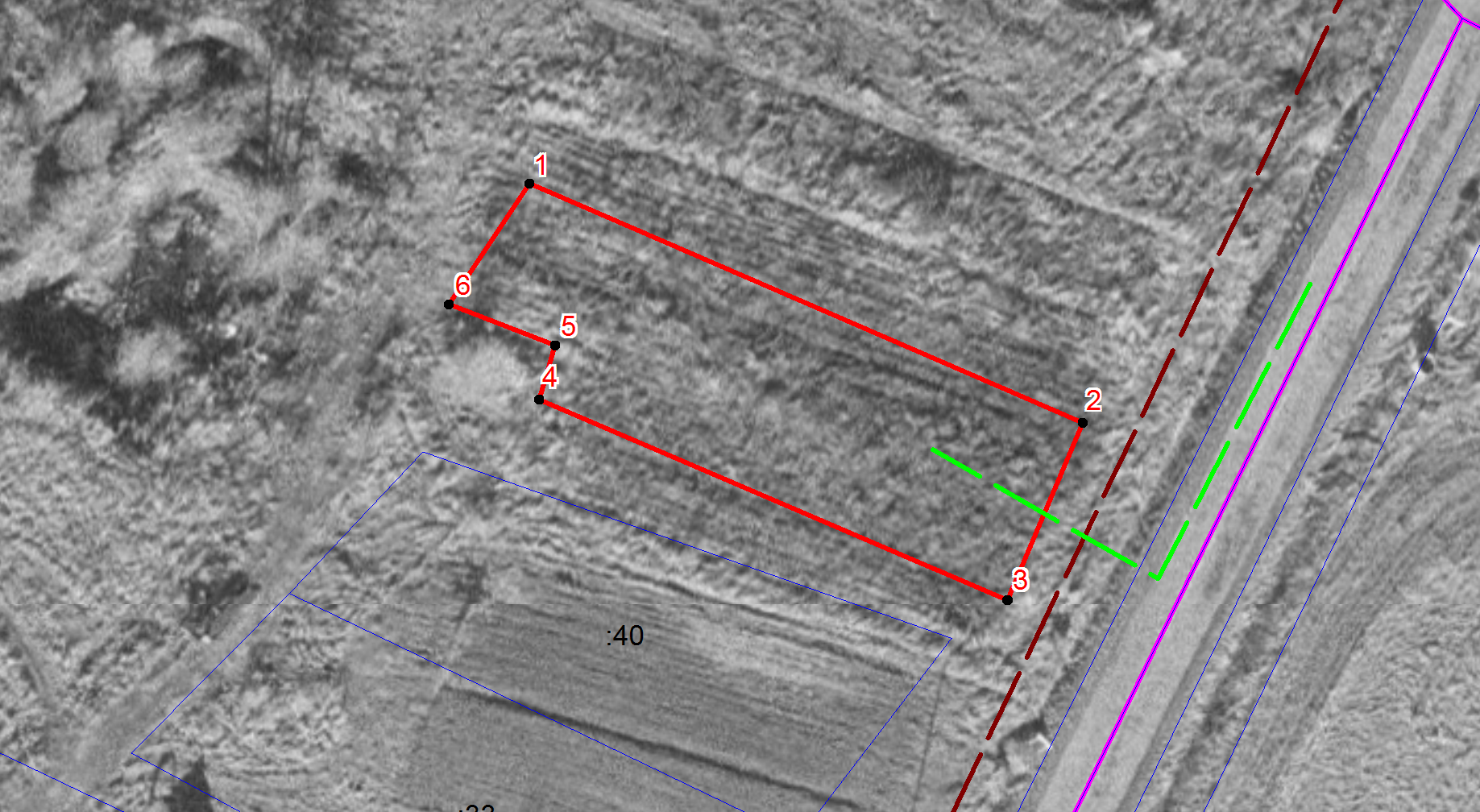 АДМИНИСТРАЦИЯ ВОЛОТОВСКОГО МУНИЦИПАЛЬНОГО ОКРУГАП О С Т А Н О В Л Е Н И Еот  16.08.2022  №  553О включении в реестр бесхозяйных объектовВ соответствии с Уставом Волотовского муниципального округа, Положением о порядке выявления, учета и оформления бесхозяйного недвижимого, движимого и выморочного имущества в муниципальную собственность Волотовского муниципального округа, утвержденным решением Думы Волотовского муниципального округа от 29.07.2021 № 130, на основании протокола заседания комиссии по выявлению бесхозяйного недвижимого имущества на территории округа от 17.06.2022 года, принятием на учет как бесхозяйного объекта недвижимости 11.08.2022 № 53:04:0030802:270-53/033/2022-1У,ПОСТАНОВЛЯЮ:1. Включить в реестр объектов бесхозяйного недвижимого имущества объект недвижимости:2. Опубликовать постановление в муниципальной газете «Волотовские ведомости» и разместить на официальном сайте Администрации муниципального округа в информационно-телекоммуникационной сети «Интернет».Заместитель Главы Администрации                           М.Ф. БутылинАДМИНИСТРАЦИЯ ВОЛОТОВСКОГО МУНИЦИПАЛЬНОГО ОКРУГАП О С Т А Н О В Л Е Н И Еот  18.08.2022  №  563Об утверждении отчета об исполнении бюджета Волотовского муниципального округа на 01.07.2022 года.В соответствии со статьей 264.2 Бюджетного кодекса Российской Федерации и пунктом 5 Положения о бюджетном процессе в Волотовском муниципальном округе, утвержденного решением Думы Волотовского муниципального округа от 29.10.2020 № 21, ПОСТАНОВЛЯЮ:1. Утвердить прилагаемый отчет об исполнении бюджета Волотовского муниципального округа на 01.07.2022 года.2. Направить отчет об исполнении бюджета Волотовского муниципального округа в Думу Волотовского муниципального округа и Контрольно-счетную палату Волотовского муниципального округа.3. Опубликовать постановление в муниципальной газете «Волотовские ведомости» и на официальном сайте Администрации муниципального округа в информационно-телекоммуникационной сети «Интернет».Глава муниципального округа                                   А.И. Лыжов УТВЕРЖДЕН постановлением АдминистрацииВолотовского муниципального округа от 18.08.2022  № 563 ОТЧЕТ ОБ ИСПОЛНЕНИИ БЮДЖЕТА ВОЛОТОВСКОГО МУНИЦИПАЛЬНОГО ОКРУГА на 01.07.2022г.1.ДОХОДЫ БЮДЖЕТА2. Расходы бюджета3. Источники финансирования дефицита бюджетаСВЕДЕНИЯо численности муниципальных служащих Волотовского муниципального округа и работников муниципальных учреждений Волотовского муниципального округа по состоянию на 1 июля 2022 годаАДМИНИСТРАЦИЯ ВОЛОТОВСКОГО МУНИЦИПАЛЬНОГО ОКРУГАП О С Т А Н О В Л Е Н И Еот  18.08.2022  № 565О внесении изменений в постановление Администрации Волотовского муниципального округа от 26.01.2021 № 25В соответствии со статьей 179 Бюджетного кодекса Российской Федерации, статьей 14 Федерального закона от 06.10.2003 № 131-ФЗ «Об общих принципах организации местного самоуправления в Российской Федерации», Уставом Волотовского муниципального округаПОСТАНОВЛЯЮ:Внести в постановление Администрации Волотовского муниципального округа от 26.01.2021 № 25 «Об утверждении муниципальной программы «Формирование современной городской среды в п. Волот Волотовского муниципального округа» (далее – Программа) изменения:Пункт 7 паспорта Программы изложить в следующей редакции:	«7. Объемы и источники финансирования муниципальной программы в целом и по годам реализации (тыс. рублей):1.2. Мероприятия муниципальной программы «Формирование современной городской среды в п. Волот Волотовского муниципального округа» изложить в следующей редакции:«Мероприятия муниципальной программы «Формирование современной городской среды в п. Волот Волотовского муниципального округа» Опубликовать постановление в муниципальной газете «Волотовские ведомости» и на официальном сайте Администрации муниципального округа в информационно-телекоммуникационной сети «Интернет».Заместитель Главы Администрации                 М. Ф. Бутылин«Волотовские ведомости». Муниципальная газета № 25 от 18.08.2022Учредитель: Дума Волотовского муниципального округаУтверждена решением Думы Волотовского муниципального округа 12.11.2020 № 32Главный редактор: Глава муниципального округа  А.И.ЛыжовОтпечатано в Администрации Волотовского муниципального округа (Новгородская обл., Волотовский район,п.Волот, ул.Комсомольская, д.38, тел. 881662-61-086, e-mail: adm.volot@mail.ru; веб-сайт: волотовский.рф)Формат А4. Объем 10 п.л. Тираж 25 экз. Распространяется бесплатно.Все выпуски газеты можно найти на официальном сайте Администрации Волотовского муниципального округа. 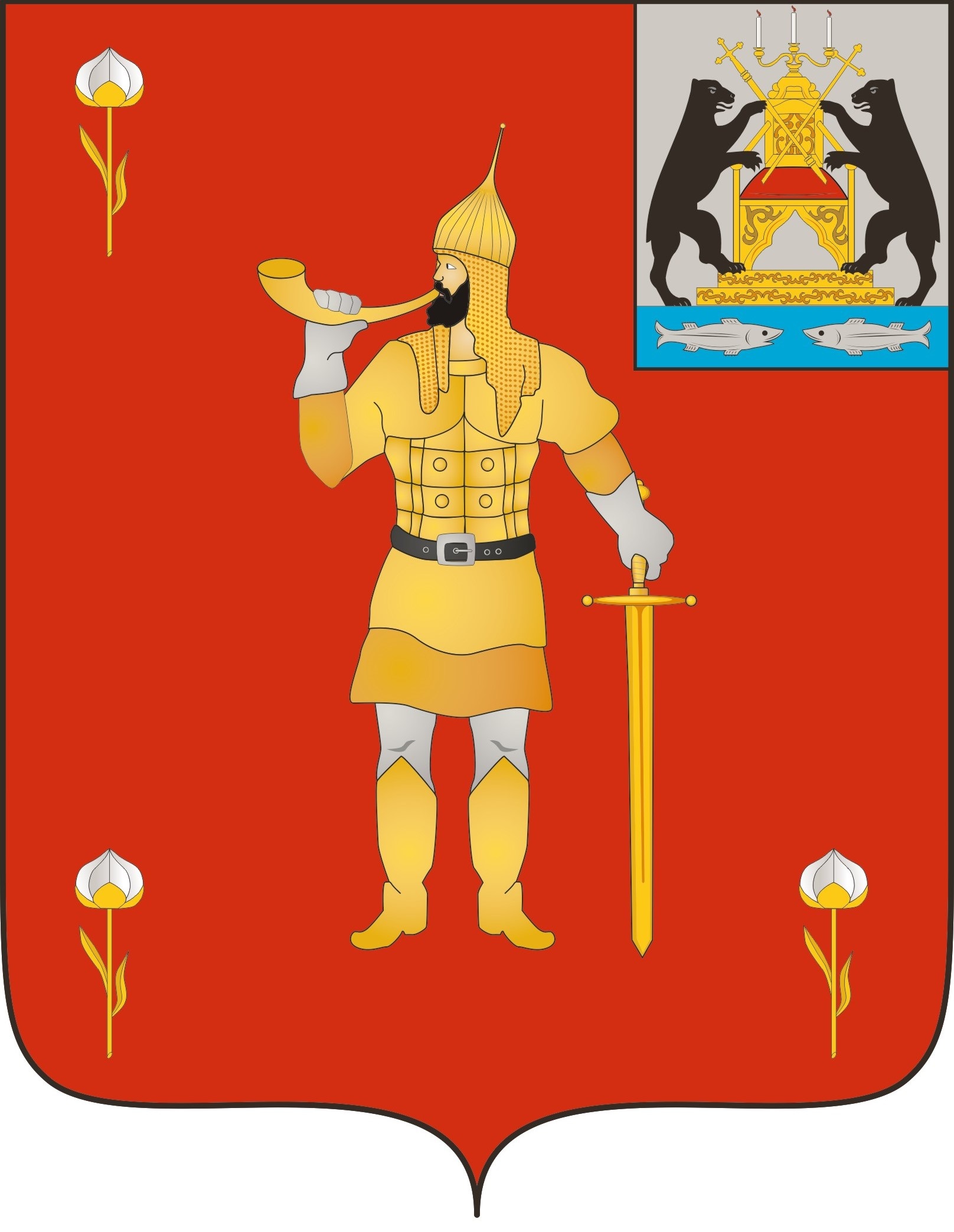 № 25 от 18.08.2022№ 25 от 18.08.2022муниципальная газетамуниципальная газетаВ Администрацию Волотовского муниципального округа от___________________________________проживающего(ей) по адресу _________________паспорт_____________ выдан «     »____________кем________________________________________контактный телефон_________________________действующего по доверенности ________________ в интересах__________________________________проживающего(ей) по адресу __________________паспорт_____________ выдан «     » _____________кем_________________________________________№ п/пНаименование документаКол-во экз.Кол-во листов№ п/пНаименование имуществаМестонахождение имуществаКраткая характеристика имущества1Участок водопроводной сетиРФ, Новгородская область, Волотовский муниципальный округ, д. Горицы, соор.2аПротяженность 102 м., 1985 года постройки, кадастровый номер 53:04:0030802:270Наименование показателяКод дохода по бюджетной классификацииКод дохода по бюджетной классификацииУтвержденные бюджетные назначенияИсполненоНаименование показателяКод дохода по бюджетной классификацииКод дохода по бюджетной классификацииУтвержденные бюджетные назначенияИсполненоНаименование показателяКод дохода по бюджетной классификацииКод дохода по бюджетной классификацииУтвержденные бюджетные назначенияИсполнено12234Доходы бюджета - всегохх252 992 818,11127 782 964,66в том числе:Федеральная служба по надзору в сфере природопользования0480000000000000000075 000,00-4 253,85НАЛОГОВЫЕ И НЕНАЛОГОВЫЕ ДОХОДЫ0481000000000000000075 000,00-4 253,85ПЛАТЕЖИ ПРИ ПОЛЬЗОВАНИИ ПРИРОДНЫМИ РЕСУРСАМИ0481120000000000000075 000,00-4 253,85Плата за негативное воздействие на окружающую среду0481120100001000012075 000,00-4 253,85Плата за выбросы загрязняющих веществ в атмосферный воздух стационарными объектами <7>0481120101001000012075 000,008 245,63Плата за размещение отходов производства и потребления048112010400100001200,0-12 499,48Федеральное казначейство100000000000000000002 403 670,001 301 743,96НАЛОГОВЫЕ И НЕНАЛОГОВЫЕ ДОХОДЫ100100000000000000002 403 670,001 301 743,96НАЛОГИ НА ТОВАРЫ (РАБОТЫ, УСЛУГИ), РЕАЛИЗУЕМЫЕ НА ТЕРРИТОРИИ РОССИЙСКОЙ ФЕДЕРАЦИИ100103000000000000002 403 670,001 301 743,96Акцизы по подакцизным товарам (продукции), производимым на территории Российской Федерации100103020000100001102 403 670,001 301 743,96Доходы от уплаты акцизов на дизельное топливо, подлежащие распределению между бюджетами субъектов Российской Федерации и местными бюджетами с учетом установленных дифференцированных нормативов отчислений в местные бюджеты100103022300100001101 086 770,00640 746,56Доходы от уплаты акцизов на дизельное топливо, подлежащие распределению между бюджетами субъектов Российской Федерации и местными бюджетами с учетом установленных дифференцированных нормативов отчислений в местные бюджеты (по нормативам, установленным федеральным законом о федеральном бюджете в целях формирования дорожных фондов субъектов Российской Федерации)100103022310100001101 086 770,00640 746,56Доходы от уплаты акцизов на моторные масла для дизельных и (или) карбюраторных (инжекторных) двигателей, подлежащие распределению между бюджетами субъектов Российской Федерации и местными бюджетами с учетом установленных дифференцированных нормативов отчислений в местные бюджеты100103022400100001106 020,003 772,03Доходы от уплаты акцизов на моторные масла для дизельных и (или) карбюраторных (инжекторных) двигателей, подлежащие распределению между бюджетами субъектов Российской Федерации и местными бюджетами с учетом установленных дифференцированных нормативов отчислений в местные бюджеты (по нормативам, установленным федеральным законом о федеральном бюджете в целях формирования дорожных фондов субъектов Российской Федерации)100103022410100001106 020,003 772,03Доходы от уплаты акцизов на автомобильный бензин, подлежащие распределению между бюджетами субъектов Российской Федерации и местными бюджетами с учетом установленных дифференцированных нормативов отчислений в местные бюджеты100103022500100001101 447 150,00738 098,12Доходы от уплаты акцизов на автомобильный бензин, подлежащие распределению между бюджетами субъектов Российской Федерации и местными бюджетами с учетом установленных дифференцированных нормативов отчислений в местные бюджеты (по нормативам, установленным федеральным законом о федеральном бюджете в целях формирования дорожных фондов субъектов Российской Федерации)100103022510100001101 447 150,00738 098,12Доходы от уплаты акцизов на прямогонный бензин, подлежащие распределению между бюджетами субъектов Российской Федерации и местными бюджетами с учетом установленных дифференцированных нормативов отчислений в местные бюджеты10010302260010000110-136 270,00-80 872,75Доходы от уплаты акцизов на прямогонный бензин, подлежащие распределению между бюджетами субъектов Российской Федерации и местными бюджетами с учетом установленных дифференцированных нормативов отчислений в местные бюджеты (по нормативам, установленным федеральным законом о федеральном бюджете в целях формирования дорожных фондов субъектов Российской Федерации)10010302261010000110-136 270,00-80 872,75Федеральная налоговая служба1820000000000000000040 037 000,0016 411 143,62НАЛОГОВЫЕ И НЕНАЛОГОВЫЕ ДОХОДЫ1821000000000000000040 037 000,0016 411 143,62НАЛОГИ НА ПРИБЫЛЬ, ДОХОДЫ1821010000000000000032 247 000,0013 493 216,81Налог на доходы физических лиц1821010200001000011032 247 000,0013 493 216,81Налог на доходы физических лиц с доходов, источником которых является налоговый агент, за исключением доходов, в отношении которых исчисление и уплата налога осуществляются в соответствии со статьями 227, 227.1 и 228 Налогового кодекса Российской Федерации1821010201001000011032 247 000,0013 493 216,81Налог на доходы физических лиц с доходов, полученных от осуществления деятельности физическими лицами, зарегистрированными в качестве индивидуальных предпринимателей, нотариусов, занимающихся частной практикой, адвокатов, учредивших адвокатские кабинеты, и других лиц, занимающихся частной практикой в соответствии со статьей 227 Налогового кодекса Российской Федерации182101020200100001100,0022 752,48Налог на доходы физических лиц с доходов, полученных физическими лицами в соответствии со статьей 228 Налогового кодекса Российской Федерации182101020300100001100,0061 382,47Налог на доходы физических лиц в виде фиксированных авансовых платежей с доходов, полученных физическими лицами, являющимися иностранными гражданами, осуществляющими трудовую деятельность по найму на основании патента в соответствии со статьей 227.1 Налогового кодекса Российской Федерации182101020400100001100,004 918,5НАЛОГИ НА СОВОКУПНЫЙ ДОХОД182105000000000000002 685 000,001 494 806,65Налог, взимаемый в связи с применением упрощенной системы налогообложения182105010000000001102 527 000,001 455 645,44Налог, взимаемый с налогоплательщиков, выбравших в качестве объекта налогообложения доходы18210501010010000110527 000,00474 249,86Налог, взимаемый с налогоплательщиков, выбравших в качестве объекта налогообложения доходы18210501011010000110527 000,00474 249,86Налог, взимаемый с налогоплательщиков, выбравших в качестве объекта налогообложения доходы, уменьшенные на величину расходов182105010200100001102 000 000,00981 395,58Налог, взимаемый с налогоплательщиков, выбравших в качестве объекта налогообложения доходы, уменьшенные на величину расходов (в том числе минимальный налог, зачисляемый в бюджеты субъектов Российской Федерации)182105010210100001102 000 000,00981 395,58Единый налог на вмененный доход для отдельных видов деятельности182105020000200001100,00-189,08Единый налог на вмененный доход для отдельных видов деятельности182105020100200001100,00-189,08Единый сельскохозяйственный налог182105030000100001105 000,0011 300,00Единый сельскохозяйственный налог182105030100100001105 000,0011 300,00Налог, взимаемый в связи с применением патентной системы налогообложения18210504000020000110153 000,0028 050,29Налог, взимаемый в связи с применением патентной системы налогообложения, зачисляемый в бюджеты муниципальных округов18210504060020000110153 000,0028 050,29НАЛОГИ НА ИМУЩЕСТВО182106000000000000004 846 000,001 191 545,74Налог на имущество физических лиц18210601000000000110559 000,0020 560,07Налог на имущество физических лиц, взимаемый по ставкам, применяемым к объектам налогообложения, расположенным в границах муниципальных округов18210601020140000110559 000,0020 560,07Земельный налог182106060000000001104 287 000,001 170 985,67Земельный налог с организаций182106060300000001101 800 000,001 031 206,81Земельный налог с организаций, обладающих земельным участком, расположенным в границах муниципальных округов182106060321400001101 800 000,001 031 206,81Земельный налог с физических лиц182106060400000001102 487 000,00139 778,86Земельный налог с физических лиц, обладающих земельным участком, расположенным в границах муниципальных округов182106060421400001102 487 000,00139 778,86ГОСУДАРСТВЕННАЯ ПОШЛИНА18210800000000000000259 000,00231 574,42Государственная пошлина по делам, рассматриваемым в судах общей юрисдикции, мировыми судьями18210803000010000110259 000,00231 574,42Государственная пошлина по делам, рассматриваемым в судах общей юрисдикции, мировыми судьями (за исключением Верховного Суда Российской Федерации)18210803010010000110259 000,00231 574,42Министерство внутренних дел Российской Федерации188000000000000000000,0025,03НАЛОГОВЫЕ И НЕНАЛОГОВЫЕ ДОХОДЫ188100000000000000000,0025,03ШТРАФЫ, САНКЦИИ, ВОЗМЕЩЕНИЕ УЩЕРБА188116000000000000000,0025,03Платежи в целях возмещения причиненного ущерба (убытков)188116100000000001400,0025,03Доходы от денежных взысканий (штрафов), поступающие в счет погашения задолженности, образовавшейся до 1 января 2020 года, подлежащие зачислению в бюджеты бюджетной системы Российской Федерации по нормативам, действовавшим в 2019 году188116101200000001400,0025,03Волотовский территориальный отдел Администрации Волотовского муниципального округа33600000000000000000429 205,11249 389,71НАЛОГОВЫЕ И НЕНАЛОГОВЫЕ ДОХОДЫ33610000000000000000429 205,11249 389,71ДОХОДЫ ОТ ИСПОЛЬЗОВАНИЯ ИМУЩЕСТВА, НАХОДЯЩЕГОСЯ В ГОСУДАРСТВЕННОЙ И МУНИЦИПАЛЬНОЙ СОБСТВЕННОСТИ33611100000000000000320 000,00140 184,60Прочие доходы от использования имущества и прав, находящихся в государственной и муниципальной собственности (за исключением имущества бюджетных и автономных учреждений, а также имущества государственных и муниципальных унитарных предприятий, в том числе казенных)33611109000000000120320 000,00140 184,60Прочие поступления от использования имущества, находящегося в государственной и муниципальной собственности (за исключением имущества бюджетных и автономных учреждений, а также имущества государственных и муниципальных унитарных предприятий, в том числе казенных)33611109040000000120320 000,00140 184,60Прочие поступления от использования имущества, находящегося в собственности муниципальных округов (за исключением имущества муниципальных бюджетных и автономных учреждений, а также имущества муниципальных унитарных предприятий, в том числе казенных)33611109044140000120320 000,00140 184,60ПРОЧИЕ НЕНАЛОГОВЫЕ ДОХОДЫ33611700000000000000109 205,11109 205,11Инициативные платежи33611715000000000150109 205,11109 205,11Инициативные платежи, зачисляемые в бюджеты муниципальных округов33611715020140000150109 205,11109 205,11Ратицкий территориальный отдел Администрации Волотовского муниципального округа33800000000000000000168 098,00168 298,00НАЛОГОВЫЕ И НЕНАЛОГОВЫЕ ДОХОДЫ33810000000000000000168 098,00168 298,00ГОСУДАРСТВЕННАЯ ПОШЛИНА338108000000000000001 000,001 200,00Государственная пошлина за совершение нотариальных действий (за исключением действий, совершаемых консульскими учреждениями Российской Федерации)338108040000100001101 000,001 200,00Государственная пошлина за совершение нотариальных действий должностными лицами органов местного самоуправления, уполномоченными в соответствии с законодательными актами Российской Федерации на совершение нотариальных действий338108040200100001101 000,001 200,00ПРОЧИЕ НЕНАЛОГОВЫЕ ДОХОДЫ33811700000000000000167 098,00167 098,00Инициативные платежи33811715000000000150167 098,00167 098,00Инициативные платежи, зачисляемые в бюджеты муниципальных округов33811715020140000150167 098,00167 098,00Славитинский территориальный отдел Администрации Волотовского муниципального округа3410000000000000000058 800,0058 000,00НАЛОГОВЫЕ И НЕНАЛОГОВЫЕ ДОХОДЫ3411000000000000000058 800,0058 000,00ГОСУДАРСТВЕННАЯ ПОШЛИНА341108000000000000001 000,00200,00Государственная пошлина за совершение нотариальных действий (за исключением действий, совершаемых консульскими учреждениями Российской Федерации)341108040000100001101 000,00200,00Государственная пошлина за совершение нотариальных действий должностными лицами органов местного самоуправления, уполномоченными в соответствии с законодательными актами Российской Федерации на совершение нотариальных действий341108040200100001101 000,00200,00ПРОЧИЕ НЕНАЛОГОВЫЕ ДОХОДЫ3411170000000000000057 800,0057 800,00Инициативные платежи3411171500000000015057 800,0057 800,00Инициативные платежи, зачисляемые в бюджеты муниципальных округов3411171502014000015057 800,0057 800,00БЕЗВОЗМЕЗДНЫЕ ПОСТУПЛЕНИЯ89220000000000000000207 835 045,00109 200 624,81БЕЗВОЗМЕЗДНЫЕ ПОСТУПЛЕНИЯ ОТ ДРУГИХ БЮДЖЕТОВ БЮДЖЕТНОЙ СИСТЕМЫ РОССИЙСКОЙ ФЕДЕРАЦИИ89220200000000000000208 083 791,96109 449 371,77Дотации бюджетам бюджетной системы Российской Федерации8922021000000000015058 348 200,0032 051 300,00Дотации на выравнивание бюджетной обеспеченности8922021500100000015058 348 200,0032 051 300,00Дотации бюджетам муниципальных округов на выравнивание бюджетной обеспеченности из бюджета субъекта Российской Федерации8922021500114000015058 348 200,0032 051 300,00Субсидии бюджетам бюджетной системы Российской Федерации (межбюджетные субсидии)89220220000000000150109 054 842,2055 262 659,11Субсидии бюджетам на организацию бесплатного горячего питания обучающихся, получающих начальное общее образование в государственных и муниципальных образовательных организациях892202253040000001501 770 714,00552 200,00Субсидии бюджетам муниципальных округов на организацию бесплатного горячего питания обучающихся, получающих начальное общее образование в государственных и муниципальных образовательных организациях892202253041400001501 770 714,00552 200,00Субсидии бюджетам на обеспечение развития и укрепления материально-технической базы домов культуры в населенных пунктах с числом жителей до 50 тысяч человек89220225467000000150484 100,00484 100,00Субсидии бюджетам муниципальных округов на обеспечение развития и укрепления материально-технической базы домов культуры в населенных пунктах с числом жителей до 50 тысяч человек89220225467140000150484 100,00484 100,00Субсидии бюджетам на реализацию мероприятий по обеспечению жильем молодых семей89220225497000000150557 640,60557 640,60Субсидии бюджетам муниципальных округов на реализацию мероприятий по обеспечению жильем молодых семей89220225497140000150557 640,60557 640,60Субсидии бюджетам на развитие сети учреждений культурно-досугового типа892202255130000001507 609 400,003 103 706,00Субсидии бюджетам муниципальных округов на развитие сети учреждений культурно-досугового типа892202255131400001507 609 400,003 103 706,00Субсидии бюджетам на поддержку отрасли культуры8922022551900000015034 459,300,00Субсидии бюджетам муниципальных округов на поддержку отрасли культуры8922022551914000015034 459,300,00Субсидии бюджетам на реализацию программ формирования современной городской среды89220225555000000150593 032,000,00Субсидии бюджетам муниципальных округов на реализацию программ формирования современной городской среды89220225555140000150593 032,000,00Субсидии бюджетам на обеспечение комплексного развития сельских территорий89220225576000000150726 200,000,00Субсидии бюджетам муниципальных округов на обеспечение комплексного развития сельских территорий89220225576140000150726 200,000,00Субсидии бюджетам на реализацию мероприятий по модернизации школьных систем образования8922022575000000015068 256 296,3040 822 412,51Субсидии бюджетам муниципальных округов на реализацию мероприятий по модернизации школьных систем образования8922022575014000015068 256 296,3040 822 412,51Прочие субсидии8922022999900000015029 023 000,009 742 600,00Прочие субсидии бюджетам муниципальных округов8922022999914000015029 023 000,009 742 600,00Субвенции бюджетам бюджетной системы Российской Федерации8922023000000000015035 930 400,0020 157 312,66Субвенции бюджетам муниципальных образований на ежемесячное денежное вознаграждение за классное руководство89220230021000000150390 600,00187 400,00Субвенции бюджетам муниципальных округов на ежемесячное денежное вознаграждение за классное руководство89220230021140000150390 600,00187 400,00Субвенции местным бюджетам на выполнение передаваемых полномочий субъектов Российской Федерации8922023002400000015026 436 000,0015 936 400,00Субвенции бюджетам муниципальных округов на выполнение передаваемых полномочий субъектов Российской Федерации8922023002414000015026 436 000,0015 936 400,00Субвенции бюджетам на содержание ребенка в семье опекуна и приемной семье, а также вознаграждение, причитающееся приемному родителю892202300270000001503 283 700,001 636 785,00Субвенции бюджетам муниципальных округов на содержание ребенка в семье опекуна и приемной семье, а также вознаграждение, причитающееся приемному родителю892202300271400001503 283 700,001 636 785,00Субвенции бюджетам на компенсацию части платы, взимаемой с родителей (законных представителей) за присмотр и уход за детьми, посещающими образовательные организации, реализующие образовательные программы дошкольного образования89220230029000000150439 000,00140 000,00Субвенции бюджетам муниципальных округов на компенсацию части платы, взимаемой с родителей (законных представителей) за присмотр и уход за детьми, посещающими образовательные организации, реализующие образовательные программы дошкольного образования89220230029140000150439 000,00140 000,00Субвенции бюджетам муниципальных образований на предоставление жилых помещений детям-сиротам и детям, оставшимся без попечения родителей, лицам из их числа по договорам найма специализированных жилых помещений892202350820000001502 722 200,00758 868,84Субвенции бюджетам муниципальных округов на предоставление жилых помещений детям-сиротам и детям, оставшимся без попечения родителей, лицам из их числа по договорам найма специализированных жилых помещений892202350821400001502 722 200,00758 868,84Субвенции бюджетам на осуществление первичного воинского учета органами местного самоуправления поселений, муниципальных и городских округов89220235118000000150237 800,00102 692,18Субвенции бюджетам муниципальных округов на осуществление первичного воинского учета органами местного самоуправления поселений, муниципальных и городских округов89220235118140000150237 800,00102 692,18Субвенции бюджетам на осуществление полномочий по составлению (изменению) списков кандидатов в присяжные заседатели федеральных судов общей юрисдикции в Российской Федерации8922023512000000015038 000,0038 000,00Субвенции бюджетам муниципальных округов на осуществление полномочий по составлению (изменению) списков кандидатов в присяжные заседатели федеральных судов общей юрисдикции в Российской Федерации8922023512014000015038 000,0038 000,00Субвенции бюджетам муниципальных образований на ежемесячное денежное вознаграждение за классное руководство педагогическим работникам государственных и муниципальных общеобразовательных организаций892202353030000001502 031 100,001 220 100,00Субвенции бюджетам муниципальных округов на ежемесячное денежное вознаграждение за классное руководство педагогическим работникам государственных и муниципальных общеобразовательных организаций892202353031400001502 031 100,001 220 100,00Субвенции бюджетам на государственную регистрацию актов гражданского состояния89220235930000000150352 000,00137 066,64Субвенции бюджетам муниципальных округов на государственную регистрацию актов гражданского состояния89220235930140000150352 000,00137 066,64Иные межбюджетные трансферты892202400000000001504 750 349,761 978 100,00Прочие межбюджетные трансферты, передаваемые бюджетам892202499990000001504 750 349,761 978 100,00Прочие межбюджетные трансферты, передаваемые бюджетам муниципальных округов892202499991400001504 750 349,761 978 100,00ВОЗВРАТ ОСТАТКОВ СУБСИДИЙ, СУБВЕНЦИЙ И ИНЫХ МЕЖБЮДЖЕТНЫХ ТРАНСФЕРТОВ, ИМЕЮЩИХ ЦЕЛЕВОЕ НАЗНАЧЕНИЕ, ПРОШЛЫХ ЛЕТ89221900000000000000-248 746,96-248 746,96Возврат остатков субсидий, субвенций и иных межбюджетных трансфертов, имеющих целевое назначение, прошлых лет из бюджетов муниципальных округов89221900000140000150-248 746,96-248 746,96Возврат прочих остатков субсидий, субвенций и иных межбюджетных трансфертов, имеющих целевое назначение, прошлых лет из бюджетов муниципальных округов89221960010140000150-248 746,96-248 746,96Администрация Волотовского муниципального округа903000000000000000001 972 000,00364 502,43НАЛОГОВЫЕ И НЕНАЛОГОВЫЕ ДОХОДЫ903100000000000000001 972 000,00364 502,43ДОХОДЫ ОТ ИСПОЛЬЗОВАНИЯ ИМУЩЕСТВА, НАХОДЯЩЕГОСЯ В ГОСУДАРСТВЕННОЙ И МУНИЦИПАЛЬНОЙ СОБСТВЕННОСТИ903111000000000000001 062 000,00264 588,7Доходы, получаемые в виде арендной либо иной платы за передачу в возмездное пользование государственного и муниципального имущества (за исключением имущества бюджетных и автономных учреждений, а также имущества государственных и муниципальных унитарных предприятий, в том числе казенных)903111050000000001201 060 000,00197 896,89Доходы, получаемые в виде арендной платы за земельные участки, государственная собственность на которые не разграничена, а также средства от продажи права на заключение договоров аренды указанных земельных участков90311105010000000120810 000,00193 898,89Доходы, получаемые в виде арендной платы за земельные участки, государственная собственность на которые не разграничена и которые расположены в границах муниципальных округов, а также средства от продажи права на заключение договоров аренды указанных земельных участков90311105012140000120810 000,00193 898,89Доходы, получаемые в виде арендной платы за земли после разграничения государственной собственности на землю, а также средства от продажи права на заключение договоров аренды указанных земельных участков (за исключением земельных участков бюджетных и автономных учреждений)903111050200000001200,00-50 000,00Доходы, получаемые в виде арендной платы, а также средства от продажи права на заключение договоров аренды за земли, находящиеся в собственности муниципальных округов (за исключением земельных участков муниципальных бюджетных и автономных учреждений)903111050241400001200,00-50 000,00Доходы от сдачи в аренду имущества, составляющего государственную (муниципальную) казну (за исключением земельных участков)90311105070000000120250 000,0053 998,00Доходы от сдачи в аренду имущества, составляющего казну муниципальных округов (за исключением земельных участков)90311105074140000120250 000,0053 998,00Прочие доходы от использования имущества и прав, находящихся в государственной и муниципальной собственности (за исключением имущества бюджетных и автономных учреждений, а также имущества государственных и муниципальных унитарных предприятий, в том числе казенных)903111090000000001202 000,0066 691,81Прочие поступления от использования имущества, находящегося в государственной и муниципальной собственности (за исключением имущества бюджетных и автономных учреждений, а также имущества государственных и муниципальных унитарных предприятий, в том числе казенных)903111090400000001202 000,0066 691,81Прочие поступления от использования имущества, находящегося в собственности муниципальных округов (за исключением имущества муниципальных бюджетных и автономных учреждений, а также имущества муниципальных унитарных предприятий, в том числе казенных)903111090441400001202 000,0066 691,81ДОХОДЫ ОТ ПРОДАЖИ МАТЕРИАЛЬНЫХ И НЕМАТЕРИАЛЬНЫХ АКТИВОВ90311400000000000000900 000,0089 913,73Доходы от реализации имущества, находящегося в государственной и муниципальной собственности (за исключением движимого имущества бюджетных и автономных учреждений, а также имущества государственных и муниципальных унитарных предприятий, в том числе казенных)90311402000000000000300 000,000,00Доходы от реализации имущества, находящегося в собственности муниципальных округов (за исключением движимого имущества муниципальных бюджетных и автономных учреждений, а также имущества муниципальных унитарных предприятий, в том числе казенных), в части реализации основных средств по указанному имуществу90311402040140000410300 000,000,00Доходы от реализации иного имущества, находящегося в собственности муниципальных округов (за исключением имущества муниципальных бюджетных и автономных учреждений, а также имущества муниципальных унитарных предприятий, в том числе казенных), в части реализации основных средств по указанному имуществу90311402043140000410300 000,000,00Доходы от продажи земельных участков, находящихся в государственной и муниципальной собственности90311406000000000430600 000,0089 913,73Доходы от продажи земельных участков, государственная собственность на которые не разграничена90311406010000000430550 000,0039 913,73Доходы от продажи земельных участков, государственная собственность на которые не разграничена и которые расположены в границах муниципальных округов90311406012140000430550 000,0039 913,73Доходы от продажи земельных участков, государственная собственность на которые разграничена (за исключением земельных участков бюджетных и автономных учреждений)9031140602000000043050 000,0050 000,00Доходы от продажи земельных участков, находящихся в собственности муниципальных округов (за исключением земельных участков муниципальных бюджетных и автономных учреждений)9031140602414000043050 000,0050 000,00ШТРАФЫ, САНКЦИИ, ВОЗМЕЩЕНИЕ УЩЕРБА9031160000000000000010 000,0010 000,00Штрафы, неустойки, пени, уплаченные в соответствии с законом или договором в случае неисполнения или ненадлежащего исполнения обязательств перед государственным (муниципальным) органом, органом управления государственным внебюджетным фондом, казенным учреждением, Центральным банком Российской Федерации, иной организацией, действующей от имени Российской Федерации9031160700000000014010 000,0010 000,00Иные штрафы, неустойки, пени, уплаченные в соответствии с законом или договором в случае неисполнения или ненадлежащего исполнения обязательств перед государственным (муниципальным) органом, казенным учреждением, Центральным банком Российской Федерации, государственной корпорацией9031160709000000014010 000,0010 000,00Иные штрафы, неустойки, пени, уплаченные в соответствии с законом или договором в случае неисполнения или ненадлежащего исполнения обязательств перед муниципальным органом, (муниципальным казенным учреждением) муниципального округа9031160709014000014010 000,0010 000,00АДМИНИСТРАЦИЯ ГУБЕРНАТОРА НОВГОРОДСКОЙ ОБЛАСТИ916000000000000000002 000,00487,74НАЛОГОВЫЕ И НЕНАЛОГОВЫЕ ДОХОДЫ916100000000000000002 000,00487,74ШТРАФЫ, САНКЦИИ, ВОЗМЕЩЕНИЕ УЩЕРБА916116000000000000002 000,00487,74Административные штрафы, установленные Кодексом Российской Федерации об административных правонарушениях916116010000100001402 000,00487,74Административные штрафы, установленные главой 5 Кодекса Российской Федерации об административных правонарушениях, за административные правонарушения, посягающие на права граждан916116010500100001401 000,00237,74Административные штрафы, установленные главой 5 Кодекса Российской Федерации об административных правонарушениях, за административные правонарушения, посягающие на права граждан, налагаемые мировыми судьями, комиссиями по делам несовершеннолетних и защите их прав916116010530100001401 000,00237,74Административные штрафы, установленные главой 20 Кодекса Российской Федерации об административных правонарушениях, за административные правонарушения, посягающие на общественный порядок и общественную безопасность916116012000100001401 000,00237,74Административные штрафы, установленные главой 20 Кодекса Российской Федерации об административных правонарушениях, за административные правонарушения, посягающие на общественный порядок и общественную безопасность, налагаемые мировыми судьями, комиссиями по делам несовершеннолетних и защите их прав916116012030100001401 000,00237,74комитет записи актов гражданского состояния и организационного обеспечения деятельности мировых судей Новгородской области9170000000000000000012 000,0033 003,21НАЛОГОВЫЕ И НЕНАЛОГОВЫЕ ДОХОДЫ9171000000000000000012 000,0033 003,21ШТРАФЫ, САНКЦИИ, ВОЗМЕЩЕНИЕ УЩЕРБА9171160000000000000012 000,0033 003,21Административные штрафы, установленные Кодексом Российской Федерации об административных правонарушениях9171160100001000014012 000,0033 003,21Административные штрафы, установленные главой 5 Кодекса Российской Федерации об административных правонарушениях, за административные правонарушения, посягающие на права граждан917116010500100001400,005 500,00Административные штрафы, установленные главой 5 Кодекса Российской Федерации об административных правонарушениях, за административные правонарушения, посягающие на права граждан, налагаемые мировыми судьями, комиссиями по делам несовершеннолетних и защите их прав917116010530100001400,005 500,00Административные штрафы, установленные главой 6 Кодекса Российской Федерации об административных правонарушениях, за административные правонарушения, посягающие на здоровье, санитарно-эпидемиологическое благополучие населения и общественную нравственность917116010600100001405 000,00103,60Административные штрафы, установленные главой 6 Кодекса Российской Федерации об административных правонарушениях, за административные правонарушения, посягающие на здоровье, санитарно-эпидемиологическое благополучие населения и общественную нравственность, налагаемые мировыми судьями, комиссиями по делам несовершеннолетних и защите их прав917116010630100001405 000,00103,60Административные штрафы, установленные главой 19 Кодекса Российской Федерации об административных правонарушениях, за административные правонарушения против порядка управления917116011900100001401 000,00500,00Административные штрафы, установленные главой 19 Кодекса Российской Федерации об административных правонарушениях, за административные правонарушения против порядка управления, налагаемые мировыми судьями, комиссиями по делам несовершеннолетних и защите их прав917116011930100001401 000,00500,00Административные штрафы, установленные главой 20 Кодекса Российской Федерации об административных правонарушениях, за административные правонарушения, посягающие на общественный порядок и общественную безопасность917116012000100001406 000,0026 899,61Административные штрафы, установленные главой 20 Кодекса Российской Федерации об административных правонарушениях, за административные правонарушения, посягающие на общественный порядок и общественную безопасность, налагаемые мировыми судьями, комиссиями по делам несовершеннолетних и защите их прав917116012030100001406 000,0026 899,61Наименование показателяКод расхода по бюджетной классификацииКод расхода по бюджетной классификацииКод расхода по бюджетной классификацииКод расхода по бюджетной классификацииУтвержденные бюджетные назначенияИсполненоНаименование показателяКод расхода по бюджетной классификацииКод расхода по бюджетной классификацииКод расхода по бюджетной классификацииКод расхода по бюджетной классификацииУтвержденные бюджетные назначенияИсполненоНаименование показателяКод расхода по бюджетной классификацииКод расхода по бюджетной классификацииКод расхода по бюджетной классификацииКод расхода по бюджетной классификацииУтвержденные бюджетные назначенияИсполнено1222234Расходы бюджета - всегохххх255 481 874,13122 528 386,68в том числе:Волотовский территориальный отдел Администрации Волотовского муниципального округа3360000000000000000023 958 136,684 081 799,31ОБЩЕГОСУДАРСТВЕННЫЕ ВОПРОСЫ336010000000000000003 653 972,111 335 579,63Функционирование Правительства Российской Федерации, высших исполнительных органов государственной власти субъектов Российской Федерации, местных администраций336010400000000000003 197 472,111 326 504,18Расходы на функционирование органов местного самоуправления Волотовского муниципального округа, не отнесенные к муниципальным программам округа336010491000000000003 197 472,111 326 504,18Обеспечение функций органов местного самоуправления336010491800000000003 197 472,111 326 504,18Расходы на выплаты по оплате труда муниципальных служащих органов местного самоуправления336010491800010000001 903 734,34766 113,86Расходы на выплаты персоналу в целях обеспечения выполнения функций государственными (муниципальными) органами, казенными учреждениями, органами управления государственными внебюджетными фондами336010491800010001001 903 734,34766 113,86Расходы на выплаты персоналу государственных (муниципальных) органов336010491800010001201 903 734,34766 113,86Фонд оплаты труда государственных (муниципальных) органов336010491800010001211 903 734,34766 113,86Расходы на обеспечение функций органов местного самоуправления336010491800010400001 236 872,77546 975,24Расходы на выплаты персоналу в целях обеспечения выполнения функций государственными (муниципальными) органами, казенными учреждениями, органами управления государственными внебюджетными фондами336010491800010401001 126 872,77444 596,63Расходы на выплаты персоналу государственных (муниципальных) органов336010491800010401201 126 872,77444 596,63Фонд оплаты труда государственных (муниципальных) органов33601049180001040121274 000,00103 385,19Иные выплаты персоналу государственных (муниципальных) органов, за исключением фонда оплаты труда33601049180001040122192 000,0096 000,00Взносы по обязательному социальному страхованию на выплаты денежного содержания и иные выплаты работникам государственных (муниципальных) органов33601049180001040129660 872,77245 211,44Закупка товаров, работ и услуг для обеспечения государственных (муниципальных) нужд33601049180001040200110 000,00102 378,61Иные закупки товаров, работ и услуг для обеспечения государственных (муниципальных) нужд33601049180001040240110 000,00102 378,61Прочая закупка товаров, работ и услуг33601049180001040244110 000,00102 378,61Возмещение затрат по содержанию штатных единиц, осуществляющих отдельные полномочия области3360104918007028000055 865,0013 415,08Расходы на выплаты персоналу в целях обеспечения выполнения функций государственными (муниципальными) органами, казенными учреждениями, органами управления государственными внебюджетными фондами3360104918007028010055 865,0013 415,08Расходы на выплаты персоналу государственных (муниципальных) органов3360104918007028012055 865,0013 415,08Фонд оплаты труда государственных (муниципальных) органов3360104918007028012142 908,0010 303,42Взносы по обязательному социальному страхованию на выплаты денежного содержания и иные выплаты работникам государственных (муниципальных) органов3360104918007028012912 957,003 111,66содержание штатных единиц осуществляющие отдельные полномочия области по определению перечня должностных лиц уполномоченных составлять протоколы об административных правонарушениях336010491800706500001 000,000,00Закупка товаров, работ и услуг для обеспечения государственных (муниципальных) нужд336010491800706502001 000,000,00Иные закупки товаров, работ и услуг для обеспечения государственных (муниципальных) нужд336010491800706502401 000,000,00Прочая закупка товаров, работ и услуг336010491800706502441 000,000,00Другие общегосударственные вопросы33601130000000000000456 500,009 075,45Муниципальная программа "Развитие и совершенствование форм местного самоуправления на территории Волотовского муниципального округа"33601132900000000000420 000,000,00Содействие развитию форм непосредственного осуществления населением местного самоуправления и участия населения в осуществлении местного самоуправления3360113290030000000060 000,000,00Реализация проекта территориального общественного самоуправления33601132900372090000300 000,000,00Закупка товаров, работ и услуг для обеспечения государственных (муниципальных) нужд33601132900372090200300 000,000,00Иные закупки товаров, работ и услуг для обеспечения государственных (муниципальных) нужд33601132900372090240300 000,000,00Прочая закупка товаров, работ и услуг33601132900372090244300 000,000,00Софинансирование к реализации проекта ТОС «Возрождение» (Благоустройство территории братского захоронения п. Волот)336011329003S209100060 000,000,00Закупка товаров, работ и услуг для обеспечения государственных (муниципальных) нужд336011329003S209120060 000,000,00Иные закупки товаров, работ и услуг для обеспечения государственных (муниципальных) нужд336011329003S209124060 000,000,00Прочая закупка товаров, работ и услуг336011329003S209124460 000,000,00Софинансирование к реализации проекта ТОС "Октябрьское" (Благоустройство детской площадки д. Порожки)336011329003S209400060 000,000,00Закупка товаров, работ и услуг для обеспечения государственных (муниципальных) нужд336011329003S209420060 000,000,00Иные закупки товаров, работ и услуг для обеспечения государственных (муниципальных) нужд336011329003S209424060 000,000,00Прочая закупка товаров, работ и услуг336011329003S209424460 000,000,00Расходы на функционирование органов местного самоуправления Волотовского муниципального округа, не отнесенные к муниципальным программам округа3360113910000000000036 500,009 075,45Обеспечение функций органов местного самоуправления3360113918000000000036 500,009 075,45Реализация мероприятий связанных с расходами старост деревень3360113918001017000036 000,008 999,91Социальное обеспечение и иные выплаты населению3360113918001017030036 000,008 999,91Иные выплаты населению3360113918001017036036 000,008 999,91Прочие расходы (публикация нормативных актов)33601139180010990000500,0075,54Иные бюджетные ассигнования33601139180010990800500,0075,54Уплата налогов, сборов и иных платежей33601139180010990850500,0075,54Уплата иных платежей33601139180010990853500,0075,54НАЦИОНАЛЬНАЯ ОБОРОНА33602000000000000000118 900,0056 804,12Мобилизационная и вневойсковая подготовка33602030000000000000118 900,0056 804,12Расходы на функционирование органов местного самоуправления Волотовского муниципального округа, не отнесенные к муниципальным программам округа33602039100000000000118 900,0056 804,12Обеспечение функций органов местного самоуправления33602039180000000000118 900,0056 804,12Содержание штатных единиц, осуществляющие отдельные полномочия по первичному воинскому учету на территориях, где отсутствуют военные комиссариаты33602039180051180000118 900,0056 804,12Расходы на выплаты персоналу в целях обеспечения выполнения функций государственными (муниципальными) органами, казенными учреждениями, органами управления государственными внебюджетными фондами33602039180051180100103 975,0055 564,12Расходы на выплаты персоналу государственных (муниципальных) органов33602039180051180120103 975,0055 564,12Фонд оплаты труда государственных (муниципальных) органов3360203918005118012179 860,0043 728,03Взносы по обязательному социальному страхованию на выплаты денежного содержания и иные выплаты работникам государственных (муниципальных) органов3360203918005118012924 115,0011 836,09Закупка товаров, работ и услуг для обеспечения государственных (муниципальных) нужд3360203918005118020014 925,001 240,00Иные закупки товаров, работ и услуг для обеспечения государственных (муниципальных) нужд3360203918005118024014 925,001 240,00Прочая закупка товаров, работ и услуг3360203918005118024414 925,001 240,00НАЦИОНАЛЬНАЯ БЕЗОПАСНОСТЬ И ПРАВООХРАНИТЕЛЬНАЯ ДЕЯТЕЛЬНОСТЬ3360300000000000000076 700,0019 318,00Защита населения и территории от чрезвычайных ситуаций природного и техногенного характера, пожарная безопасность3360310000000000000076 700,0019 318,00Муниципальная программа "Обеспечение первичных мер пожарной безопасности на территории Волотовского муниципального округа "3360310270000000000076 700,0019 318,00Мероприятия по укрепление противопожарного состояния учреждений, жилого фонда, территории округа3360310270009999000076 700,0019 318,00Закупка товаров, работ и услуг для обеспечения государственных (муниципальных) нужд3360310270009999020076 700,0019 318,00Иные закупки товаров, работ и услуг для обеспечения государственных (муниципальных) нужд3360310270009999024076 700,0019 318,00Прочая закупка товаров, работ и услуг3360310270009999024476 700,0019 318,00НАЦИОНАЛЬНАЯ ЭКОНОМИКА3360400000000000000014 779 924,40525 757,26Дорожное хозяйство (дорожные фонды)3360409000000000000014 779 924,40525 757,26Муниципальная программа "Повышение безопасности дорожного движения на территории Волотовского муниципального округа "336040980000000000014 759 924,40525 757,26Содержание автомобильных дорог общего пользования населенных пунктов и искусственных сооружений на них33604090800100000000450 000,00280 892,26Содержание автомобильных дорог общего пользования населенных пунктов и искусственных сооружений на них33604090800110070000450 000,00280 892,26Закупка товаров, работ и услуг для обеспечения государственных (муниципальных) нужд33604090800110070200450 000,00280 892,26Иные закупки товаров, работ и услуг для обеспечения государственных (муниципальных) нужд33604090800110070240450 000,00280 892,26Прочая закупка товаров, работ и услуг33604090800110070244450 000,00280 892,26Ремонт автомобильных дорог общего пользования населенных пунктов и искусственных сооружений на них, включая проектно-изыскательские работы.3360409080030000000012 949 054,4033 865,00Расходы, направленные на финансовую поддержку в части ремонта дорог общего пользования336040908003001200002 774 954,400,00Закупка товаров, работ и услуг для обеспечения государственных (муниципальных) нужд336040908003001202002 774 954,400,00Иные закупки товаров, работ и услуг для обеспечения государственных (муниципальных) нужд336040908003001202402 774 954,400,00Прочая закупка товаров, работ и услуг336040908003001202442 774 954,400,00Проверка и согласование сметной документации на ремонт автомобильных дорог33604090800310080000100 000,0033 865,00Закупка товаров, работ и услуг для обеспечения государственных (муниципальных) нужд33604090800310080200100 000,0033 865,00Иные закупки товаров, работ и услуг для обеспечения государственных (муниципальных) нужд33604090800310080240100 000,0033 865,00Прочая закупка товаров, работ и услуг33604090800310080244100 000,0033 865,00Ремонт автомобильных дорог общего пользования населенных пунктов и искусственных сооружений на них, включая проектно-изыскательские работы33604090800371510000847 700,000,00Закупка товаров, работ и услуг для обеспечения государственных (муниципальных) нужд33604090800371510200847 700,000,00Иные закупки товаров, работ и услуг для обеспечения государственных (муниципальных) нужд33604090800371510240847 700,000,00Прочая закупка товаров, работ и услуг33604090800371510244847 700,000,00Расходы по реализации правовых актов Правительства Новгородской области по вопросам проектирования, строительства, реконструкции, капитального ремонта и ремонта автомобильных дорог общего пользования местного значения336040908003715300009 974 100,000,00Закупка товаров, работ и услуг для обеспечения государственных (муниципальных) нужд336040908003715302009 974 100,000,00Иные закупки товаров, работ и услуг для обеспечения государственных (муниципальных) нужд336040908003715302409 974 100,000,00Прочая закупка товаров, работ и услуг336040908003715302449 974 100,000,00Софинансирование к ремонту автомобильных дорог общего пользования населенных пунктов и искусственных сооружений на них, включая проектно-изыскательские работы336040908003S1510000483 170,00211 000,00Закупка товаров, работ и услуг для обеспечения государственных (муниципальных) нужд336040908003S1510200483 170,00211 000,00Иные закупки товаров, работ и услуг для обеспечения государственных (муниципальных) нужд336040908003S1510240483 170,00211 000,00Прочая закупка товаров, работ и услуг336040908003S1510244483 170,00211 000,00Расходы по софинансированию вопросов проектирования, строительства, реконструкции, капитального ремонта и ремонта автомобильных дорог общего пользования местного значения336040908003S1530000100 000,000,00Закупка товаров, работ и услуг для обеспечения государственных (муниципальных) нужд336040908003S1530200100 000,000,00Иные закупки товаров, работ и услуг для обеспечения государственных (муниципальных) нужд336040908003S1530240100 000,000,00Прочая закупка товаров, работ и услуг336040908003S1530244100 000,000,00Приведение в соответствие с техническими требованиями средств организации движения транспортных средств и пешеходов (дорожные знаки, дорожная разметка, ограждения)3360409080050000000030 000,000,00Приведение в соответствие техническим требованиям средств организации движения транспортных средств и пешеходов336040908005S151000030 000,000,00Закупка товаров, работ и услуг для обеспечения государственных (муниципальных) нужд336040908005S151020030 000,000,00Иные закупки товаров, работ и услуг для обеспечения государственных (муниципальных) нужд336040908005S151024030 000,000,00Прочая закупка товаров, работ и услуг336040908005S151024430 000,000,00Муниципальная программа "Комплексное развитие транспортной инфраструктуры в Волотовском муниципальном округе "3360409260000000000020 000,000,00Текущий ремонт тротуаров и пешеходных дорожек общего пользования населенных пунктов и искусственных сооружений на них, включая проектно-изыскательские работы.3360409260020000000010 000,000,00Текущий ремонт тротуаров (восстановление несущей способности, системы водоотвода), пешеходных дорожек и искусственных сооружений на них (мостиков)3360409260020053000010 000,000,00Закупка товаров, работ и услуг для обеспечения государственных (муниципальных) нужд3360409260020053020010 000,000,00Иные закупки товаров, работ и услуг для обеспечения государственных (муниципальных) нужд3360409260020053024010 000,000,00Прочая закупка товаров, работ и услуг3360409260020053024410 000,000,00Улучшение оборудования остановок общественного транспорта3360409260030000000010 000,000,00Мероприятия по приведению остановочных пунктов в нормативное состояние (установка скамеек; уборка, мойка остановок общественного транспорта, устранение мелких повреждений, окраска, замена урн для сбора мусора и др.)3360409260030054000010 000,000,00Закупка товаров, работ и услуг для обеспечения государственных (муниципальных) нужд3360409260030054020010 000,000,00Иные закупки товаров, работ и услуг для обеспечения государственных (муниципальных) нужд3360409260030054024010 000,000,00Прочая закупка товаров, работ и услуг3360409260030054024410 000,000,00ЖИЛИЩНО-КОММУНАЛЬНОЕ ХОЗЯЙСТВО336050000000000000005 230 302,112 144 340,30Жилищное хозяйство33605010000000000000178 200,0091 579,08Муниципальная программа Волотовского муниципального округа "Улучшение жилищных условий граждан в Волотовском муниципальном округе "33605010900000000000178 200,0091 579,08Подпрограмма "Капитальный ремонт муниципального жилищного фонда" муниципальной Программы Волотовского муниципального округа "Улучшение жилищных условий граждан в Волотовском муниципальном округе"33605010930000000000178 200,0091 579,08Основное мероприятие «Участие в региональной программе по капитальному ремонту общего имущества в многоквартирных домах»33605010930300000000178 200,0091 579,08Перечисление платежей оператору фонда капитального ремонта33605010930399990000178 200,0091 579,08Закупка товаров, работ и услуг для обеспечения государственных (муниципальных) нужд33605010930399990200178 200,0091 579,08Иные закупки товаров, работ и услуг для обеспечения государственных (муниципальных) нужд33605010930399990240178 200,0091 579,08Прочая закупка товаров, работ и услуг33605010930399990244178 200,0091 579,08Коммунальное хозяйство33605020000000000000134 320,00134 320,00Прочие расходы, не отнесенные к муниципальным программам Волотовского округа33605029200000000000134 320,00134 320,00Субсидий из бюджета муниципальным унитарным предприятиям33605029200002600000134 320,00134 320,00Иные бюджетные ассигнования33605029200002600800134 320,00134 320,00Субсидии юридическим лицам (кроме некоммерческих организаций), индивидуальным предпринимателям, физическим лицам - производителям товаров, работ, услуг33605029200002600810134 320,00134 320,00Субсидии (гранты в форме субсидий) на финансовое обеспечение затрат в связи с производством (реализацией) товаров, выполнением работ, оказанием услуг, не подлежащие казначейскому сопровождению33605029200002600813134 320,00134 320,00Благоустройство336050300000000000004 917 782,111 918 441,22Муниципальная программа "Комплексное развитие сельских территорий Волотовского муниципального округа "33605030400000000000455 000,000,00Основное мероприятие "Создание и развитие сельских территорий Волотовского муниципального округа"33605030400200000000455 000,000,00Создание и обустройство инфраструктуры на сельских территориях336050304002L5764000455 000,000,00Закупка товаров, работ и услуг для обеспечения государственных (муниципальных) нужд336050304002L5764200455 000,000,00Иные закупки товаров, работ и услуг для обеспечения государственных (муниципальных) нужд336050304002L5764240455 000,000,00Прочая закупка товаров, работ и услуг336050304002L5764244455 000,000,00Муниципальная программа "Благоустройство территорий Волотовского муниципального округа"336050324000000000002 852 895,001 918 441,22Подпрограмма "Повышение энергетической эффективности на территории Волотовского муниципального округа "336050324100000000002 500 000,001 707 564,84Доведение уровня освещённости улиц, проездов, пешеходных дорожек сельского поселения до 85%.336050324100005500002 500 000,001 707 564,84Закупка товаров, работ и услуг для обеспечения государственных (муниципальных) нужд336050324100005502002 500 000,001 707 564,84Иные закупки товаров, работ и услуг для обеспечения государственных (муниципальных) нужд336050324100005502402 500 000,001 707 564,84Прочая закупка товаров, работ и услуг336050324100005502441 833 542,041 405 013,42Закупка энергетических ресурсов33605032410000550247666 457,96302 551,42Подпрограмма "Озеленение территории Волотовского муниципального округа, содержание братских захоронений и гражданских кладбищ "3360503242000000000083 000,0040 069,88Реализация мероприятий по озеленению территорий, поддержание братских и гражданских3360503242000056000083 000,0040 069,88Закупка товаров, работ и услуг для обеспечения государственных (муниципальных) нужд3360503242000056020083 000,0040 069,88Иные закупки товаров, работ и услуг для обеспечения государственных (муниципальных) нужд3360503242000056024083 000,0040 069,88Прочая закупка товаров, работ и услуг3360503242000056024483 000,0040 069,88Подпрограмма "Повышение уровня комфортности и чистоты на территории Волотовского муниципального округа "33605032430000000000269 895,00170 806,50Обеспечение санитарной, противопожарной безопасности, безопасности передвижения населения33605032430000570000197 895,00130 806,50Закупка товаров, работ и услуг для обеспечения государственных (муниципальных) нужд33605032430000570200197 895,00130 806,50Иные закупки товаров, работ и услуг для обеспечения государственных (муниципальных) нужд33605032430000570240197 895,00130 806,50Прочая закупка товаров, работ и услуг33605032430000570244197 895,00130 806,50Строительство (благоустройство) мест (площадок) накопления твердых бытовых отходов3360503243000058000040 000,0040 000,00Закупка товаров, работ и услуг для обеспечения государственных (муниципальных) нужд3360503243000058020040 000,0040 000,00Иные закупки товаров, работ и услуг для обеспечения государственных (муниципальных) нужд3360503243000058024040 000,0040 000,00Прочая закупка товаров, работ и услуг3360503243000058024440 000,0040 000,00мероприятия, направленные на борьбу с борщевиком3360503243000059000032 000,000,00Закупка товаров, работ и услуг для обеспечения государственных (муниципальных) нужд3360503243000059020032 000,000,00Иные закупки товаров, работ и услуг для обеспечения государственных (муниципальных) нужд3360503243000059024032 000,000,00Прочая закупка товаров, работ и услуг3360503243000059024432 000,000,00Муниципальная программа "Формирование современной городской среды в п. Волот Волотовского муниципального округа"33605032800000000000741 290,000,00Основное мероприятие "Благоустройство и содержание дворовых территорий МКД и территорий общего пользования"3360503280F200000000741 290,000,00на реализацию мероприятий муниципальных программ, направленных на благоустройство дворовых территорий многоквартирных домов и на благоустройство общественных территорий3360503280F255550000741 290,000,00Закупка товаров, работ и услуг для обеспечения государственных (муниципальных) нужд3360503280F255550200741 290,000,00Иные закупки товаров, работ и услуг для обеспечения государственных (муниципальных) нужд3360503280F255550240741 290,000,00Прочая закупка товаров, работ и услуг3360503280F255550244741 290,000,00Муниципальная программа "Развитие и совершенствование форм местного самоуправления на территории Волотовского муниципального округа"33605032900000000000868 597,110,00Содействие развитию форм непосредственного осуществления населением местного самоуправления и участия населения в осуществлении местного самоуправления33605032900300000000868 597,110,00Реализация проекта поддержки местных инициатив33605032900375260000500 000,000,00Закупка товаров, работ и услуг для обеспечения государственных (муниципальных) нужд33605032900375260200500 000,000,00Иные закупки товаров, работ и услуг для обеспечения государственных (муниципальных) нужд33605032900375260240500 000,000,00Прочая закупка товаров, работ и услуг33605032900375260244500 000,000,00Софинансирование к реализации проекта поддержки местных инициатив (Замена окон в детской школе искусств п. Волот)336050329003S5261000368 597,110,00Закупка товаров, работ и услуг для обеспечения государственных (муниципальных) нужд336050329003S5261200368 597,110,00Иные закупки товаров, работ и услуг для обеспечения государственных (муниципальных) нужд336050329003S5261240368 597,110,00Прочая закупка товаров, работ и услуг336050329003S5261244368 597,110,00ОХРАНА ОКРУЖАЮЩЕЙ СРЕДЫ3360600000000000000088 838,060,00Другие вопросы в области охраны окружающей среды3360605000000000000088 838,060,00Муниципальная программа "Благоустройство территорий Волотовского муниципального округа"3360605240000000000088 838,060,00Подпрограмма "Повышение уровня комфортности и чистоты на территории Волотовского муниципального округа "3360605243000000000088 838,060,00на организацию деятельности по накоплению (в том числе по раздельному накоплению) твердых коммунальных отходов в части создания и (или) обустройств контейнерных площадок для накопления твердых коммунальных отходов3360605243007621000088 838,060,00Закупка товаров, работ и услуг для обеспечения государственных (муниципальных) нужд3360605243007621020088 838,060,00Иные закупки товаров, работ и услуг для обеспечения государственных (муниципальных) нужд3360605243007621024088 838,060,00Прочая закупка товаров, работ и услуг3360605243007621024488 838,060,00ОБРАЗОВАНИЕ336070000000000000009 500,000,00Другие вопросы в области образования336070900000000000009 500,000,00Муниципальная программа "Развитие системы муниципальной службы в Волотовском муниципальном округе "336070912000000000009 500,000,00Софинансирование на мероприятия по профессиональной подготовки, переподготовки и повышения квалификации муниципальных служащих336070912000S22800009 500,000,00Закупка товаров, работ и услуг для обеспечения государственных (муниципальных) нужд336070912000S22802009 500,000,00Иные закупки товаров, работ и услуг для обеспечения государственных (муниципальных) нужд336070912000S22802409 500,000,00Прочая закупка товаров, работ и услуг336070912000S22802449 500,000,00Ратицкий территориальный отдел Волотовского муниципального округа338000000000000000009 781 489,933 558 059,54ОБЩЕГОСУДАРСТВЕННЫЕ ВОПРОСЫ338010000000000000002 767 750,831 166 196,73Функционирование Правительства Российской Федерации, высших исполнительных органов государственной власти субъектов Российской Федерации, местных администраций338010400000000000002 573 250,831 166 196,73Муниципальная программа Волотовского округа "Энергосбережение в Волотовском муниципальном округе "3380104070000000000046 230,0028 869,39Софинансирование расходов учреждений по приобретению коммунальных услуг3380104070007230000036 980,0026 422,09Закупка товаров, работ и услуг для обеспечения государственных (муниципальных) нужд3380104070007230020036 980,0026 422,09Иные закупки товаров, работ и услуг для обеспечения государственных (муниципальных) нужд3380104070007230024036 980,0026 422,09Прочая закупка товаров, работ и услуг3380104070007230024416 813,0016 181,43Закупка энергетических ресурсов3380104070007230024720 167,0010 240,66Расходы по приобретению коммунальных услуг338010407000S23000009 250,002 447,30Закупка товаров, работ и услуг для обеспечения государственных (муниципальных) нужд338010407000S23002009 250,002 447,30Иные закупки товаров, работ и услуг для обеспечения государственных (муниципальных) нужд338010407000S23002409 250,002 447,30Прочая закупка товаров, работ и услуг338010407000S23002442 817,00818,90Закупка энергетических ресурсов338010407000S23002476 433,001 628,40Расходы на функционирование органов местного самоуправления Волотовского муниципального округа, не отнесенные к муниципальным программам округа338010491000000000002 527 020,831 137 327,34Обеспечение функций органов местного самоуправления338010491800000000002 527 020,831 137 327,34Расходы на выплаты по оплате труда муниципальных служащих органов местного самоуправления338010491800010000001 206 300,00488 611,18Расходы на выплаты персоналу в целях обеспечения выполнения функций государственными (муниципальными) органами, казенными учреждениями, органами управления государственными внебюджетными фондами338010491800010001001 206 300,00488 611,18Расходы на выплаты персоналу государственных (муниципальных) органов338010491800010001201 206 300,00488 611,18Фонд оплаты труда государственных (муниципальных) органов338010491800010001211 206 300,00488 611,18Расходы на обеспечение функций органов местного самоуправления338010491800010400001 264 944,83630 004,52Расходы на выплаты персоналу в целях обеспечения выполнения функций государственными (муниципальными) органами, казенными учреждениями, органами управления государственными внебюджетными фондами338010491800010401001 061 344,83503 326,83Расходы на выплаты персоналу государственных (муниципальных) органов338010491800010401201 061 344,83503 326,83Фонд оплаты труда государственных (муниципальных) органов33801049180001040121437 007,40251 900,39Иные выплаты персоналу государственных (муниципальных) органов, за исключением фонда оплаты труда33801049180001040122128 000,0064 000,00Взносы по обязательному социальному страхованию на выплаты денежного содержания и иные выплаты работникам государственных (муниципальных) органов33801049180001040129496 337,43187 426,44Закупка товаров, работ и услуг для обеспечения государственных (муниципальных) нужд33801049180001040200197 600,00124 491,17Иные закупки товаров, работ и услуг для обеспечения государственных (муниципальных) нужд33801049180001040240197 600,00124 491,17Прочая закупка товаров, работ и услуг33801049180001040244197 600,00124 491,17Иные бюджетные ассигнования338010491800010408006 000,002 186,52Уплата налогов, сборов и иных платежей338010491800010408506 000,002 186,52Уплата налога на имущество организаций и земельного налога338010491800010408513 000,002 186,52Уплата прочих налогов, сборов338010491800010408523 000,000,00Возмещение затрат по содержанию штатных единиц, осуществляющих отдельные полномочия области3380104918007028000050 976,0018 711,64Расходы на выплаты персоналу в целях обеспечения выполнения функций государственными (муниципальными) органами, казенными учреждениями, органами управления государственными внебюджетными фондами3380104918007028010050 976,0018 711,64Расходы на выплаты персоналу государственных (муниципальных) органов3380104918007028012050 976,0018 711,64Фонд оплаты труда государственных (муниципальных) органов3380104918007028012139 153,0014 551,77Взносы по обязательному социальному страхованию на выплаты денежного содержания и иные выплаты работникам государственных (муниципальных) органов3380104918007028012911 823,004 159,87содержание штатных единиц осуществляющие отдельные полномочия области по определению перечня должностных лиц уполномоченных составлять протоколы об административных правонарушениях33801049180070650000500,000,00Закупка товаров, работ и услуг для обеспечения государственных (муниципальных) нужд33801049180070650200500,000,00Иные закупки товаров, работ и услуг для обеспечения государственных (муниципальных) нужд33801049180070650240500,000,00Прочая закупка товаров, работ и услуг33801049180070650244500,000,00частичная компенсация дополнительных расходов на повышение оплаты труда работников бюджетной сферы338010491800714100004 300,000,00Расходы на выплаты персоналу в целях обеспечения выполнения функций государственными (муниципальными) органами, казенными учреждениями, органами управления государственными внебюджетными фондами338010491800714101004 300,000,00Расходы на выплаты персоналу государственных (муниципальных) органов338010491800714101204 300,000,00Фонд оплаты труда государственных (муниципальных) органов338010491800714101213 300,000,00Взносы по обязательному социальному страхованию на выплаты денежного содержания и иные выплаты работникам государственных (муниципальных) органов338010491800714101291 000,000,00Другие общегосударственные вопросы33801130000000000000194 500,000,00Муниципальная программа "Развитие и совершенствование форм местного самоуправления на территории Волотовского муниципального округа"33801132900000000000176 500,000,00Реализация проекта территориального общественного самоуправления33801132900372090000150 000,000,00Закупка товаров, работ и услуг для обеспечения государственных (муниципальных) нужд33801132900372090200150 000,000,00Иные закупки товаров, работ и услуг для обеспечения государственных (муниципальных) нужд33801132900372090240150 000,000,00Прочая закупка товаров, работ и услуг33801132900372090244150 000,000,00Софинансирование к реализации проекта ТОС "Ратицы" Обустройство площадки для накопления твердых бытовых отходов и спил аварийных деревьев на гражданском кладбище в д. Учно338011329003S209200026 500,000,00Закупка товаров, работ и услуг для обеспечения государственных (муниципальных) нужд338011329003S209220026 500,000,00Иные закупки товаров, работ и услуг для обеспечения государственных (муниципальных) нужд338011329003S209224026 500,000,00Прочая закупка товаров, работ и услуг338011329003S209224426 500,000,00Расходы на функционирование органов местного самоуправления Волотовского муниципального округа, не отнесенные к муниципальным программам округа3380113910000000000018 000,000,00Обеспечение функций органов местного самоуправления3380113918000000000018 000,000,00Реализация мероприятий связанных с расходами старост деревень3380113918001017000018 000,000,00Социальное обеспечение и иные выплаты населению3380113918001017030018 000,000,00Иные выплаты населению3380113918001017036018 000,000,00НАЦИОНАЛЬНАЯ ОБОРОНА3380200000000000000059 450,0023 289,05Мобилизационная и вневойсковая подготовка3380203000000000000059 450,0023 289,05Расходы на функционирование органов местного самоуправления Волотовского муниципального округа, не отнесенные к муниципальным программам округа3380203910000000000059 450,0023 289,05Обеспечение функций органов местного самоуправления3380203918000000000059 450,0023 289,05Содержание штатных единиц, осуществляющие отдельные полномочия по первичному воинскому учету на территориях, где отсутствуют военные комиссариаты3380203918005118000059 450,0023 289,05Расходы на выплаты персоналу в целях обеспечения выполнения функций государственными (муниципальными) органами, казенными учреждениями, органами управления государственными внебюджетными фондами3380203918005118010053 300,0019 614,05Расходы на выплаты персоналу государственных (муниципальных) органов3380203918005118012053 300,0019 614,05Фонд оплаты труда государственных (муниципальных) органов3380203918005118012140 900,0015 186,77Взносы по обязательному социальному страхованию на выплаты денежного содержания и иные выплаты работникам государственных (муниципальных) органов3380203918005118012912 400,004 427,28Закупка товаров, работ и услуг для обеспечения государственных (муниципальных) нужд338020391800511802006 150,003 675,00Иные закупки товаров, работ и услуг для обеспечения государственных (муниципальных) нужд338020391800511802406 150,003 675,00Прочая закупка товаров, работ и услуг338020391800511802446 150,003 675,00НАЦИОНАЛЬНАЯ БЕЗОПАСНОСТЬ И ПРАВООХРАНИТЕЛЬНАЯ ДЕЯТЕЛЬНОСТЬ3380300000000000000049 700,0026 309,70Защита населения и территории от чрезвычайных ситуаций природного и техногенного характера, пожарная безопасность3380310000000000000049 700,0026 309,70Муниципальная программа "Обеспечение первичных мер пожарной безопасности на территории Волотовского муниципального округа "3380310270000000000049 700,0026 309,70Мероприятия по укрепление противопожарного состояния учреждений, жилого фонда, территории округа3380310270009999000049 700,0026 309,70Закупка товаров, работ и услуг для обеспечения государственных (муниципальных) нужд3380310270009999020049 700,0026 309,70Иные закупки товаров, работ и услуг для обеспечения государственных (муниципальных) нужд3380310270009999024049 700,0026 309,70Прочая закупка товаров, работ и услуг3380310270009999024449 700,0026 309,70НАЦИОНАЛЬНАЯ ЭКОНОМИКА338040000000000000002 092 360,00667 959,63Дорожное хозяйство (дорожные фонды)338040900000000000002 092 360,00667 959,63Муниципальная программа "Повышение безопасности дорожного движения на территории Волотовского муниципального округа "338040908000000000002 092 360,00667 959,63Содержание автомобильных дорог общего пользования населенных пунктов и искусственных сооружений на них33804090800100000000655 400,00643 926,46Содержание автомобильных дорог общего пользования населенных пунктов и искусственных сооружений на них33804090800110070000655 400,00643 926,46Закупка товаров, работ и услуг для обеспечения государственных (муниципальных) нужд33804090800110070200655 400,00643 926,46Иные закупки товаров, работ и услуг для обеспечения государственных (муниципальных) нужд33804090800110070240655 400,00643 926,46Прочая закупка товаров, работ и услуг33804090800110070244655 400,00643 926,46Ремонт автомобильных дорог общего пользования населенных пунктов и искусственных сооружений на них, включая проектно-изыскательские работы.3380409080030000000030 000,0024 033,17Проверка и согласование сметной документации на ремонт автомобильных дорог3380409080031008000030 000,0024 033,17Закупка товаров, работ и услуг для обеспечения государственных (муниципальных) нужд3380409080031008020030 000,0024 033,17Иные закупки товаров, работ и услуг для обеспечения государственных (муниципальных) нужд3380409080031008024030 000,0024 033,17Прочая закупка товаров, работ и услуг3380409080031008024430 000,0024 033,17Ремонт автомобильных дорог общего пользования населенных пунктов и искусственных сооружений на них, включая проектно-изыскательские работы338040908003715100001 166 960,000,00Закупка товаров, работ и услуг для обеспечения государственных (муниципальных) нужд338040908003715102001 166 960,000,00Иные закупки товаров, работ и услуг для обеспечения государственных (муниципальных) нужд338040908003715102401 166 960,000,00Прочая закупка товаров, работ и услуг338040908003715102441 166 960,000,00Софинансирование к ремонту автомобильных дорог общего пользования населенных пунктов и искусственных сооружений на них, включая проектно-изыскательские работы338040908003S1510000240 000,000,00Закупка товаров, работ и услуг для обеспечения государственных (муниципальных) нужд338040908003S1510200240 000,000,00Иные закупки товаров, работ и услуг для обеспечения государственных (муниципальных) нужд338040908003S1510240240 000,000,00Прочая закупка товаров, работ и услуг338040908003S1510244240 000,000,00ЖИЛИЩНО-КОММУНАЛЬНОЕ ХОЗЯЙСТВО338050000000000000004 754 748,001 674 304,43Благоустройство338050300000000000004 754 748,001 674 304,43Муниципальная программа "Комплексное развитие сельских территорий Волотовского муниципального округа "33805030400000000000489 100,000,00Основное мероприятие "Создание и развитие сельских территорий Волотовского муниципального округа"33805030400200000000489 100,000,00Создание и обустройство инфраструктуры на сельских территориях338050304002L5764000489 100,000,00Закупка товаров, работ и услуг для обеспечения государственных (муниципальных) нужд338050304002L5764200489 100,000,00Иные закупки товаров, работ и услуг для обеспечения государственных (муниципальных) нужд338050304002L5764240489 100,000,00Прочая закупка товаров, работ и услуг338050304002L5764244489 100,000,00Муниципальная программа "Благоустройство территорий Волотовского муниципального округа"338050324000000000002 688 550,001 480 009,43Подпрограмма "Повышение энергетической эффективности на территории Волотовского муниципального округа "338050324100000000002 239 500,001 062 002,63Доведение уровня освещённости улиц, проездов, пешеходных дорожек сельского поселения до 85%.338050324100005500002 239 500,001 062 002,63Закупка товаров, работ и услуг для обеспечения государственных (муниципальных) нужд338050324100005502002 239 500,001 062 002,63Иные закупки товаров, работ и услуг для обеспечения государственных (муниципальных) нужд338050324100005502402 239 500,001 062 002,63Прочая закупка товаров, работ и услуг338050324100005502441 716 500,00738 741,42Закупка энергетических ресурсов33805032410000550247523 000,00323 261,21Подпрограмма "Озеленение территории Волотовского муниципального округа, содержание братских захоронений и гражданских кладбищ "33805032420000000000100 000,0097 376,50Реализация мероприятий по озеленению территорий, поддержание братских и гражданских33805032420000560000100 000,0097 376,50Закупка товаров, работ и услуг для обеспечения государственных (муниципальных) нужд33805032420000560200100 000,0097 376,50Иные закупки товаров, работ и услуг для обеспечения государственных (муниципальных) нужд33805032420000560240100 000,0097 376,50Прочая закупка товаров, работ и услуг33805032420000560244100 000,0097 376,50Подпрограмма "Повышение уровня комфортности и чистоты на территории Волотовского муниципального округа "33805032430000000000349 050,00320 630,30Обеспечение санитарной, противопожарной безопасности, безопасности передвижения населения33805032430000570000345 050,00320 630,30Закупка товаров, работ и услуг для обеспечения государственных (муниципальных) нужд33805032430000570200345 050,00320 630,30Иные закупки товаров, работ и услуг для обеспечения государственных (муниципальных) нужд33805032430000570240345 050,00320 630,30Прочая закупка товаров, работ и услуг33805032430000570244345 050,00320 630,30мероприятия, направленные на борьбу с борщевиком338050324300005900004 000,000,00Закупка товаров, работ и услуг для обеспечения государственных (муниципальных) нужд338050324300005902004 000,000,00Иные закупки товаров, работ и услуг для обеспечения государственных (муниципальных) нужд338050324300005902404 000,000,00Прочая закупка товаров, работ и услуг338050324300005902444 000,000,00Муниципальная программа "Развитие и совершенствование форм местного самоуправления на территории Волотовского муниципального округа"338050329000000000001 577 098,00194 295,00Содействие развитию форм непосредственного осуществления населением местного самоуправления и участия населения в осуществлении местного самоуправления338050329003000000001 577 098,00194 295,00Реализация проекта поддержки местных инициатив338050329003752600001 000 000,000,00Закупка товаров, работ и услуг для обеспечения государственных (муниципальных) нужд338050329003752602001 000 000,000,00Иные закупки товаров, работ и услуг для обеспечения государственных (муниципальных) нужд338050329003752602401 000 000,000,00Прочая закупка товаров, работ и услуг338050329003752602441 000 000,000,00Софинансирование к реализации проекта поддержки местных инициатив (Ремонт помещения для проведения спортивных мероприятий в д. Горки Ратицкие) 2 этап338050329003S5262000577 098,00194 295,00Закупка товаров, работ и услуг для обеспечения государственных (муниципальных) нужд338050329003S5262200577 098,00194 295,00Иные закупки товаров, работ и услуг для обеспечения государственных (муниципальных) нужд338050329003S5262240577 098,00194 295,00Прочая закупка товаров, работ и услуг338050329003S5262244577 098,00194 295,00ОХРАНА ОКРУЖАЮЩЕЙ СРЕДЫ3380600000000000000057 481,100,00Другие вопросы в области охраны окружающей среды3380605000000000000057 481,100,00Муниципальная программа "Благоустройство территорий Волотовского муниципального округа"3380605240000000000057 481,100,00Подпрограмма "Повышение уровня комфортности и чистоты на территории Волотовского муниципального округа "3380605243000000000057 481,100,00на организацию деятельности по накоплению (в том числе по раздельному накоплению) твердых коммунальных отходов в части создания и (или) обустройств контейнерных площадок для накопления твердых коммунальных отходов3380605243007621000057 481,100,00Закупка товаров, работ и услуг для обеспечения государственных (муниципальных) нужд3380605243007621020057 481,100,00Иные закупки товаров, работ и услуг для обеспечения государственных (муниципальных) нужд3380605243007621024057 481,100,00Прочая закупка товаров, работ и услуг3380605243007621024457 481,100,00Славитинский территориальный отдел Волотовского муниципального округа341000000000000000005 504 404,601 750 882,50ОБЩЕГОСУДАРСТВЕННЫЕ ВОПРОСЫ341010000000000000002 900 514,00888 297,25Функционирование Правительства Российской Федерации, высших исполнительных органов государственной власти субъектов Российской Федерации, местных администраций341010400000000000002 706 014,00888 297,25Муниципальная программа Волотовского округа "Энергосбережение в Волотовском муниципальном округе "3410104070000000000027 000,003 313,08Софинансирование расходов учреждений по приобретению коммунальных услуг3410104070007230000021 600,003 313,08Закупка товаров, работ и услуг для обеспечения государственных (муниципальных) нужд3410104070007230020021 600,003 313,08Иные закупки товаров, работ и услуг для обеспечения государственных (муниципальных) нужд3410104070007230024021 600,003 313,08Прочая закупка товаров, работ и услуг3410104070007230024411 000,000,00Закупка энергетических ресурсов3410104070007230024710 600,003 313,08Расходы по приобретению коммунальных услуг341010407000S23000005 400,000,00Закупка товаров, работ и услуг для обеспечения государственных (муниципальных) нужд341010407000S23002005 400,000,00Иные закупки товаров, работ и услуг для обеспечения государственных (муниципальных) нужд341010407000S23002405 400,000,00Прочая закупка товаров, работ и услуг341010407000S23002445 400,000,00Расходы на функционирование органов местного самоуправления Волотовского муниципального округа, не отнесенные к муниципальным программам округа341010491000000000002 679 014,00884 984,17Обеспечение функций органов местного самоуправления341010491800000000002 679 014,00884 984,17Расходы на выплаты по оплате труда муниципальных служащих органов местного самоуправления341010491800010000001 198 100,00405 368,50Расходы на выплаты персоналу в целях обеспечения выполнения функций государственными (муниципальными) органами, казенными учреждениями, органами управления государственными внебюджетными фондами341010491800010001001 198 100,00405 368,50Расходы на выплаты персоналу государственных (муниципальных) органов341010491800010001201 198 100,00405 368,50Фонд оплаты труда государственных (муниципальных) органов341010491800010001211 198 100,00405 368,50Расходы на обеспечение функций органов местного самоуправления341010491800010400001 412 238,00451 316,17Расходы на выплаты персоналу в целях обеспечения выполнения функций государственными (муниципальными) органами, казенными учреждениями, органами управления государственными внебюджетными фондами341010491800010401001 209 988,00341 743,35Расходы на выплаты персоналу государственных (муниципальных) органов341010491800010401201 209 988,00341 743,35Фонд оплаты труда государственных (муниципальных) органов34101049180001040121550 800,00185 321,18Иные выплаты персоналу государственных (муниципальных) органов, за исключением фонда оплаты труда34101049180001040122128 000,000,00Взносы по обязательному социальному страхованию на выплаты денежного содержания и иные выплаты работникам государственных (муниципальных) органов34101049180001040129531 188,00156 422,17Закупка товаров, работ и услуг для обеспечения государственных (муниципальных) нужд34101049180001040200189 250,00104 643,93Иные закупки товаров, работ и услуг для обеспечения государственных (муниципальных) нужд34101049180001040240189 250,00104 643,93Прочая закупка товаров, работ и услуг34101049180001040244189 250,00104 643,93Иные бюджетные ассигнования3410104918000104080013 000,004 928,89Уплата налогов, сборов и иных платежей3410104918000104085013 000,004 928,89Уплата налога на имущество организаций и земельного налога341010491800010408517 300,001 615,00Уплата прочих налогов, сборов341010491800010408525 600,003 256,00Уплата иных платежей34101049180001040853100,0057,89Возмещение затрат по содержанию штатных единиц, осуществляющих отдельные полномочия области3410104918007028000050 976,0021 241,50Расходы на выплаты персоналу в целях обеспечения выполнения функций государственными (муниципальными) органами, казенными учреждениями, органами управления государственными внебюджетными фондами3410104918007028010050 976,0021 241,50Расходы на выплаты персоналу государственных (муниципальных) органов3410104918007028012050 976,0021 241,50Фонд оплаты труда государственных (муниципальных) органов3410104918007028012139 153,0016 314,75Взносы по обязательному социальному страхованию на выплаты денежного содержания и иные выплаты работникам государственных (муниципальных) органов3410104918007028012911 823,004 926,75содержание штатных единиц осуществляющие отдельные полномочия области по определению перечня должностных лиц уполномоченных составлять протоколы об административных правонарушениях34101049180070650000500,000,00Закупка товаров, работ и услуг для обеспечения государственных (муниципальных) нужд34101049180070650200500,000,00Иные закупки товаров, работ и услуг для обеспечения государственных (муниципальных) нужд34101049180070650240500,000,00Прочая закупка товаров, работ и услуг34101049180070650244500,000,00частичная компенсация дополнительных расходов на повышение оплаты труда работников бюджетной сферы3410104918007141000017 200,007 058,00Расходы на выплаты персоналу в целях обеспечения выполнения функций государственными (муниципальными) органами, казенными учреждениями, органами управления государственными внебюджетными фондами3410104918007141010017 200,007 058,00Расходы на выплаты персоналу государственных (муниципальных) органов3410104918007141012017 200,007 058,00Фонд оплаты труда государственных (муниципальных) органов3410104918007141012113 200,005 490,00Взносы по обязательному социальному страхованию на выплаты денежного содержания и иные выплаты работникам государственных (муниципальных) органов341010491800714101294 000,001 568,00Другие общегосударственные вопросы34101130000000000000194 500,000,00Муниципальная программа "Развитие и совершенствование форм местного самоуправления на территории Волотовского муниципального округа"34101132900000000000176 500,000,00Реализация проекта территориального общественного самоуправления34101132900372090000150 000,000,00Закупка товаров, работ и услуг для обеспечения государственных (муниципальных) нужд34101132900372090200150 000,000,00Иные закупки товаров, работ и услуг для обеспечения государственных (муниципальных) нужд34101132900372090240150 000,000,00Прочая закупка товаров, работ и услуг34101132900372090244150 000,000,00Софинансирование к реализации проекта ТОС "Славитино" Обустройство площадки для накопления твердых коммунальных отходов д. Славитино, спил аварийных деревьев341011329003S209300026 500,000,00Закупка товаров, работ и услуг для обеспечения государственных (муниципальных) нужд341011329003S209320026 500,000,00Иные закупки товаров, работ и услуг для обеспечения государственных (муниципальных) нужд341011329003S209324026 500,000,00Прочая закупка товаров, работ и услуг341011329003S209324426 500,000,00Расходы на функционирование органов местного самоуправления Волотовского муниципального округа, не отнесенные к муниципальным программам округа3410113910000000000018 000,000,00Обеспечение функций органов местного самоуправления3410113918000000000018 000,000,00Реализация мероприятий связанных с расходами старост деревень3410113918001017000018 000,000,00Социальное обеспечение и иные выплаты населению3410113918001017030018 000,000,00Иные выплаты населению3410113918001017036018 000,000,00НАЦИОНАЛЬНАЯ ОБОРОНА3410200000000000000059 450,0022 599,01Мобилизационная и вневойсковая подготовка3410203000000000000059 450,0022 599,01Расходы на функционирование органов местного самоуправления Волотовского муниципального округа, не отнесенные к муниципальным программам округа3410203910000000000059 450,0022 599,01Обеспечение функций органов местного самоуправления3410203918000000000059 450,0022 599,01Содержание штатных единиц, осуществляющие отдельные полномочия по первичному воинскому учету на территориях, где отсутствуют военные комиссариаты3410203918005118000059 450,0022 599,01Расходы на выплаты персоналу в целях обеспечения выполнения функций государственными (муниципальными) органами, казенными учреждениями, органами управления государственными внебюджетными фондами3410203918005118010055 271,2022 599,01Расходы на выплаты персоналу государственных (муниципальных) органов3410203918005118012055 271,2022 599,01Фонд оплаты труда государственных (муниципальных) органов3410203918005118012142 451,0017 362,50Взносы по обязательному социальному страхованию на выплаты денежного содержания и иные выплаты работникам государственных (муниципальных) органов3410203918005118012912 820,205 236,51Закупка товаров, работ и услуг для обеспечения государственных (муниципальных) нужд341020391800511802004 178,800,00Иные закупки товаров, работ и услуг для обеспечения государственных (муниципальных) нужд341020391800511802404 178,800,00Прочая закупка товаров, работ и услуг341020391800511802444 178,800,00НАЦИОНАЛЬНАЯ БЕЗОПАСНОСТЬ И ПРАВООХРАНИТЕЛЬНАЯ ДЕЯТЕЛЬНОСТЬ3410300000000000000019 900,000,00Защита населения и территории от чрезвычайных ситуаций природного и техногенного характера, пожарная безопасность3410310000000000000019 900,000,00Муниципальная программа "Обеспечение первичных мер пожарной безопасности на территории Волотовского муниципального округа "3410310270000000000019 900,000,00Мероприятия по укрепление противопожарного состояния учреждений, жилого фонда, территории округа3410310270009999000019 900,000,00Закупка товаров, работ и услуг для обеспечения государственных (муниципальных) нужд3410310270009999020019 900,000,00Иные закупки товаров, работ и услуг для обеспечения государственных (муниципальных) нужд3410310270009999024019 900,000,00Прочая закупка товаров, работ и услуг3410310270009999024419 900,000,00НАЦИОНАЛЬНАЯ ЭКОНОМИКА34104000000000000000983 440,00216 405,72Дорожное хозяйство (дорожные фонды)34104090000000000000983 440,00216 405,72Муниципальная программа "Повышение безопасности дорожного движения на территории Волотовского муниципального округа "34104090800000000000983 440,00216 405,72Содержание автомобильных дорог общего пользования населенных пунктов и искусственных сооружений на них34104090800100000000200 100,00195 267,25Содержание автомобильных дорог общего пользования населенных пунктов и искусственных сооружений на них34104090800110070000200 100,00195 267,25Закупка товаров, работ и услуг для обеспечения государственных (муниципальных) нужд34104090800110070200200 100,00195 267,25Иные закупки товаров, работ и услуг для обеспечения государственных (муниципальных) нужд34104090800110070240200 100,00195 267,25Прочая закупка товаров, работ и услуг34104090800110070244200 100,00195 267,25Ремонт автомобильных дорог общего пользования населенных пунктов и искусственных сооружений на них, включая проектно-изыскательские работы.3410409080030000000045 000,0021 138,47Проверка и согласование сметной документации на ремонт автомобильных дорог3410409080031008000045 000,0021 138,47Закупка товаров, работ и услуг для обеспечения государственных (муниципальных) нужд3410409080031008020045 000,0021 138,47Иные закупки товаров, работ и услуг для обеспечения государственных (муниципальных) нужд3410409080031008024045 000,0021 138,47Прочая закупка товаров, работ и услуг3410409080031008024445 000,0021 138,47Ремонт автомобильных дорог общего пользования населенных пунктов и искусственных сооружений на них, включая проектно-изыскательские работы34104090800371510000688 340,000,00Закупка товаров, работ и услуг для обеспечения государственных (муниципальных) нужд34104090800371510200688 340,000,00Иные закупки товаров, работ и услуг для обеспечения государственных (муниципальных) нужд34104090800371510240688 340,000,00Прочая закупка товаров, работ и услуг34104090800371510244688 340,000,00Софинансирование к ремонту автомобильных дорог общего пользования населенных пунктов и искусственных сооружений на них, включая проектно-изыскательские работы341040908003S151000050 000,000,00Закупка товаров, работ и услуг для обеспечения государственных (муниципальных) нужд341040908003S151020050 000,000,00Иные закупки товаров, работ и услуг для обеспечения государственных (муниципальных) нужд341040908003S151024050 000,000,00Прочая закупка товаров, работ и услуг341040908003S151024450 000,000,00ЖИЛИЩНО-КОММУНАЛЬНОЕ ХОЗЯЙСТВО341050000000000000001 508 070,00617 580,52Благоустройство341050300000000000001 508 070,00617 580,52Муниципальная программа "Благоустройство территорий Волотовского муниципального округа"341050324000000000001 060 270,00509 580,52Подпрограмма "Повышение энергетической эффективности на территории Волотовского муниципального округа "34105032410000000000861 300,00392 136,17Доведение уровня освещённости улиц, проездов, пешеходных дорожек сельского поселения до 85%.34105032410000550000861 300,00392 136,17Закупка товаров, работ и услуг для обеспечения государственных (муниципальных) нужд34105032410000550200861 300,00392 136,17Иные закупки товаров, работ и услуг для обеспечения государственных (муниципальных) нужд34105032410000550240861 300,00392 136,17Прочая закупка товаров, работ и услуг34105032410000550244666 300,00290 613,86Закупка энергетических ресурсов34105032410000550247195 000,00101 522,31Подпрограмма "Озеленение территории Волотовского муниципального округа, содержание братских захоронений и гражданских кладбищ "3410503242000000000060 000,0055 554,72Реализация мероприятий по озеленению территорий, поддержание братских и гражданских3410503242000056000060 000,0055 554,72Закупка товаров, работ и услуг для обеспечения государственных (муниципальных) нужд3410503242000056020060 000,0055 554,72Иные закупки товаров, работ и услуг для обеспечения государственных (муниципальных) нужд3410503242000056024060 000,0055 554,72Прочая закупка товаров, работ и услуг3410503242000056024460 000,0055 554,72Подпрограмма "Повышение уровня комфортности и чистоты на территории Волотовского муниципального округа "34105032430000000000138 970,0061 889,63Обеспечение санитарной, противопожарной безопасности, безопасности передвижения населения34105032430000570000138 970,0061 889,63Закупка товаров, работ и услуг для обеспечения государственных (муниципальных) нужд34105032430000570200138 970,0061 889,63Иные закупки товаров, работ и услуг для обеспечения государственных (муниципальных) нужд34105032430000570240138 970,0061 889,63Прочая закупка товаров, работ и услуг34105032430000570244138 970,0061 889,63Муниципальная программа "Развитие и совершенствование форм местного самоуправления на территории Волотовского муниципального округа"34105032900000000000447 800,00108 000,00Содействие развитию форм непосредственного осуществления населением местного самоуправления и участия населения в осуществлении местного самоуправления34105032900300000000447 800,00108 000,00Реализация проекта поддержки местных инициатив34105032900375260000300 000,000,00Закупка товаров, работ и услуг для обеспечения государственных (муниципальных) нужд34105032900375260200300 000,000,00Иные закупки товаров, работ и услуг для обеспечения государственных (муниципальных) нужд34105032900375260240300 000,000,00Прочая закупка товаров, работ и услуг34105032900375260244300 000,000,00Софинансирование к реализации проекта поддержки местных инициатив (Ограждение спортивной площадки д. Славитино с установкой дополнительных спортивных тренажеров)341050329003S5263000147 800,00108 000,00Закупка товаров, работ и услуг для обеспечения государственных (муниципальных) нужд341050329003S5263200147 800,00108 000,00Иные закупки товаров, работ и услуг для обеспечения государственных (муниципальных) нужд341050329003S5263240147 800,00108 000,00Прочая закупка товаров, работ и услуг341050329003S5263244147 800,00108 000,00ОХРАНА ОКРУЖАЮЩЕЙ СРЕДЫ3410600000000000000023 030,600,00Другие вопросы в области охраны окружающей среды3410605000000000000023 030,600,00Муниципальная программа "Благоустройство территорий Волотовского муниципального округа"3410605240000000000023 030,600,00Подпрограмма "Повышение уровня комфортности и чистоты на территории Волотовского муниципального округа "3410605243000000000023 030,600,00на организацию деятельности по накоплению (в том числе по раздельному накоплению) твердых коммунальных отходов в части создания и (или) обустройств контейнерных площадок для накопления твердых коммунальных отходов3410605243007621000023 030,600,00Закупка товаров, работ и услуг для обеспечения государственных (муниципальных) нужд3410605243007621020023 030,600,00Иные закупки товаров, работ и услуг для обеспечения государственных (муниципальных) нужд3410605243007621024023 030,600,00Прочая закупка товаров, работ и услуг3410605243007621024423 030,600,00ОБРАЗОВАНИЕ3410700000000000000010 000,006 000,00Другие вопросы в области образования3410709000000000000010 000,006 000,00Муниципальная программа "Развитие системы муниципальной службы в Волотовском муниципальном округе "3410709120000000000010 000,006 000,00Софинансирование на мероприятия по профессиональной подготовки, переподготовки и повышения квалификации муниципальных служащих341070912000S228000010 000,006 000,00Закупка товаров, работ и услуг для обеспечения государственных (муниципальных) нужд341070912000S228020010 000,006 000,00Иные закупки товаров, работ и услуг для обеспечения государственных (муниципальных) нужд341070912000S228024010 000,006 000,00Прочая закупка товаров, работ и услуг341070912000S228024410 000,006 000,00КОНТРОЛЬНО-СЧЕТНАЯ ПАЛАТА ВОЛОТОВСКОГО МУНИЦИПАЛЬНОГО ОКРУГА80500000000000000000851 000,00237 387,75ОБЩЕГОСУДАРСТВЕННЫЕ ВОПРОСЫ80501000000000000000851 000,00237 387,75Обеспечение деятельности финансовых, налоговых и таможенных органов и органов финансового (финансово-бюджетного) надзора80501060000000000000851 000,00237 387,75Расходы на функционирование органов местного самоуправления Волотовского муниципального округа, не отнесенные к муниципальным программам округа80501069100000000000387 000,0046 526,00Контрольно-счетная палата80501069120000000000464 000,00190 861,75Расходы на выплаты по оплате труда муниципальных служащих органов местного самоуправления80501069120001000000332 000,00149 838,50Расходы на выплаты персоналу в целях обеспечения выполнения функций государственными (муниципальными) органами, казенными учреждениями, органами управления государственными внебюджетными фондами80501069120001000100332 000,00149 838,50Расходы на выплаты персоналу государственных (муниципальных) органов80501069120001000120332 000,00149 838,50Фонд оплаты труда государственных (муниципальных) органов80501069120001000121332 000,00149 838,50Председатель контрольно-счетной палаты80501069120001040000132 000,0041 023,25Расходы на выплаты персоналу в целях обеспечения выполнения функций государственными (муниципальными) органами, казенными учреждениями, органами управления государственными внебюджетными фондами80501069120001040100132 000,0041 023,25Расходы на выплаты персоналу государственных (муниципальных) органов80501069120001040120132 000,0041 023,25Иные выплаты персоналу государственных (муниципальных) органов, за исключением фонда оплаты труда8050106912000104012232 000,000,00Взносы по обязательному социальному страхованию на выплаты денежного содержания и иные выплаты работникам государственных (муниципальных) органов80501069120001040129100 000,0041 023,25Обеспечение функций органов местного самоуправления80501069180000000000387 000,0046 526,00Расходы на выплаты по оплате труда муниципальных служащих органов местного самоуправления80501069180001000000197 000,000,00Расходы на выплаты персоналу в целях обеспечения выполнения функций государственными (муниципальными) органами, казенными учреждениями, органами управления государственными внебюджетными фондами80501069180001000100197 000,000,00Расходы на выплаты персоналу государственных (муниципальных) органов80501069180001000120197 000,000,00Фонд оплаты труда государственных (муниципальных) органов80501069180001000121197 000,000,00Расходы на обеспечение функций органов местного самоуправления80501069180001040000190 000,0046 526,00Расходы на выплаты персоналу в целях обеспечения выполнения функций государственными (муниципальными) органами, казенными учреждениями, органами управления государственными внебюджетными фондами8050106918000104010091 000,000,00Расходы на выплаты персоналу государственных (муниципальных) органов8050106918000104012091 000,000,00Иные выплаты персоналу государственных (муниципальных) органов, за исключением фонда оплаты труда8050106918000104012232 000,000,00Взносы по обязательному социальному страхованию на выплаты денежного содержания и иные выплаты работникам государственных (муниципальных) органов8050106918000104012959 000,000,00Закупка товаров, работ и услуг для обеспечения государственных (муниципальных) нужд8050106918000104020099 000,0046 526,00Иные закупки товаров, работ и услуг для обеспечения государственных (муниципальных) нужд8050106918000104024099 000,0046 526,00Прочая закупка товаров, работ и услуг8050106918000104024499 000,0046 526,00Комитет по управлению социальным комплексом Администрации Волотовского муниципального округа87400000000000000000172 466 805,6794 617 679,54ЖИЛИЩНО-КОММУНАЛЬНОЕ ХОЗЯЙСТВО8740500000000000000055 000,000,00Благоустройство8740503000000000000055 000,000,00Муниципальная программа "Развитие образования и молодежной политики в Волотовском муниципальном округе "8740503060000000000055 000,000,00Подпрограмма "Патриотическое воспитание населения Волотовского муниципального округа" Программы "Развитие образования и молодежной политики в Волотовском муниципальном округе "8740503064000000000055 000,000,00Основное мероприятие «Организация работы по увековечению памяти погибших при защите Отечества и использованию поисковой работы вопросах патриотического воспитания8740503064040000000055 000,000,00Осуществление отдельных полномочий в области увековечения памяти погибших при защите Отечества8740503064047066000055 000,000,00Закупка товаров, работ и услуг для обеспечения государственных (муниципальных) нужд8740503064047066020055 000,000,00Иные закупки товаров, работ и услуг для обеспечения государственных (муниципальных) нужд8740503064047066024055 000,000,00Прочая закупка товаров, работ и услуг8740503064047066024455 000,000,00ОБРАЗОВАНИЕ87407000000000000000129 060 678,3073 932 597,10Дошкольное образование8740701000000000000019 434 130,009 407 846,47Муниципальная программа "Развитие образования и молодежной политики в Волотовском муниципальном округе "8740701060000000000016 994 730,008 367 546,92Подпрограмма "Развитие дошкольного и общего образования в Волотовском муниципальном округе" Программы "Развитие образования и молодежной политики в Волотовском муниципальном округе "874070106100000000007 177 100,003 351 950,00Основное мероприятие «Развитие дошкольного образования»874070106101000000007 177 100,003 351 950,00Обеспечение деятельности муниципальных детских дошкольных учреждений за счет средств местного бюджета874070106101022100007 078 000,003 316 800,00Предоставление субсидий бюджетным, автономным учреждениям и иным некоммерческим организациям874070106101022106007 078 000,003 316 800,00Субсидии бюджетным учреждениям874070106101022106104 238 540,001 997 200,00Субсидии бюджетным учреждениям на финансовое обеспечение государственного (муниципального) задания на оказание государственных (муниципальных) услуг (выполнение работ)874070106101022106114 238 540,001 997 200,00Субсидии автономным учреждениям874070106101022106202 839 460,001 319 600,00Субсидии автономным учреждениям на финансовое обеспечение государственного (муниципального) задания на оказание государственных (муниципальных) услуг (выполнение работ)874070106101022106212 839 460,001 319 600,00Софинансирование на обеспечения пожарной безопасности, антитеррористической и антикриминальной безопасности образовательных учреждений основного мероприятия «Развитие дошкольного образования»874070106101S212000099 100,0035 150,00Предоставление субсидий бюджетным, автономным учреждениям и иным некоммерческим организациям874070106101S212060099 100,0035 150,00Субсидии бюджетным учреждениям874070106101S212061043 200,0017 284,00Субсидии бюджетным учреждениям на иные цели874070106101S212061243 200,0017 284,00Субсидии автономным учреждениям874070106101S212062055 900,0017 866,00Субсидии автономным учреждениям на иные цели874070106101S212062255 900,0017 866,00Подпрограмма "Обеспечение реализации муниципальной программы и прочие мероприятия в области образования и молодежной политики "Развитие образования и молодежной политики в Волотовском муниципальном округе "874070106600000000009 817 630,005 015 596,92Основное мероприятие «Обеспечение выполнения государственных полномочий»874070106602000000009 817 630,005 015 596,92Обеспечение деятельности образовательных учреждений (организаций), реализующих основные общеобразовательные программы за счет средств областного бюджета874070106602700400008 846 030,004 602 300,00Предоставление субсидий бюджетным, автономным учреждениям и иным некоммерческим организациям874070106602700406008 846 030,004 602 300,00Субсидии бюджетным учреждениям874070106602700406105 922 940,003 125 000,00Субсидии бюджетным учреждениям на финансовое обеспечение государственного (муниципального) задания на оказание государственных (муниципальных) услуг (выполнение работ)874070106602700406115 922 940,003 125 000,00Субсидии автономным учреждениям874070106602700406202 923 090,001 477 300,00Субсидии автономным учреждениям на финансовое обеспечение государственного (муниципального) задания на оказание государственных (муниципальных) услуг (выполнение работ)874070106602700406212 923 090,001 477 300,00Осуществление отдельных государственных полномочий по оказанию социальной поддержки обучающимся муниципальных образовательных организаций87407010660270060000159 900,0064 000,00Предоставление субсидий бюджетным, автономным учреждениям и иным некоммерческим организациям87407010660270060600159 900,0064 000,00Субсидии бюджетным учреждениям87407010660270060610159 900,0064 000,00Субсидии бюджетным учреждениям на финансовое обеспечение государственного (муниципального) задания на оказание государственных (муниципальных) услуг (выполнение работ)87407010660270060611159 900,0064 000,00частичная компенсация дополнительных расходов на повышение оплаты труда работников бюджетной сферы8740701066027141000080 400,0060 366,92Предоставление субсидий бюджетным, автономным учреждениям и иным некоммерческим организациям8740701066027141060080 400,0060 366,92Субсидии бюджетным учреждениям8740701066027141061061 200,0045 973,36Субсидии бюджетным учреждениям на финансовое обеспечение государственного (муниципального) задания на оказание государственных (муниципальных) услуг (выполнение работ)8740701066027141061161 200,0045 973,36Субсидии автономным учреждениям8740701066027141062019 200,0014 393,56Субсидии автономным учреждениям на финансовое обеспечение государственного (муниципального) задания на оказание государственных (муниципальных) услуг (выполнение работ)8740701066027141062119 200,0014 393,56Организация обеспечения пожарной безопасности, антитеррористической и антикриминальной безопасности образовательных учреждений87407010660272120000396 200,00158 530,00Предоставление субсидий бюджетным, автономным учреждениям и иным некоммерческим организациям87407010660272120600396 200,00158 530,00Субсидии бюджетным учреждениям87407010660272120610172 900,0069 190,00Субсидии бюджетным учреждениям на иные цели87407010660272120612172 900,0069 190,00Субсидии автономным учреждениям87407010660272120620223 300,0089 340,00Субсидии автономным учреждениям на иные цели87407010660272120622223 300,0089 340,00частичная компенсация расходов в связи с увеличением норматива финансирования питания отдельных категорий обучающихся в образовательных организациях. реализующих основную общеобразовательную программу дошкольного образования8740701066027619000075 400,0054 900,00Предоставление субсидий бюджетным, автономным учреждениям и иным некоммерческим организациям8740701066027619060075 400,0054 900,00Субсидии бюджетным учреждениям8740701066027619061058 400,0046 400,00Субсидии бюджетным учреждениям на финансовое обеспечение государственного (муниципального) задания на оказание государственных (муниципальных) услуг (выполнение работ)8740701066027619061158 400,0046 400,00Субсидии автономным учреждениям8740701066027619062017 000,008 500,00Субсидии автономным учреждениям на финансовое обеспечение государственного (муниципального) задания на оказание государственных (муниципальных) услуг (выполнение работ)8740701066027619062117 000,008 500,00на частичную компенсацию расходов. связанных с увеличением стоимости питания обучающихся в образовательных организациях. реализующих основную общеобразовательную программу дошкольного образования87407010660276220000181 800,0060 500,00Предоставление субсидий бюджетным, автономным учреждениям и иным некоммерческим организациям87407010660276220600181 800,0060 500,00Субсидии бюджетным учреждениям87407010660276220610107 300,0035 700,00Субсидии бюджетным учреждениям на финансовое обеспечение государственного (муниципального) задания на оказание государственных (муниципальных) услуг (выполнение работ)87407010660276220611107 300,0035 700,00Субсидии автономным учреждениям8740701066027622062074 500,0024 800,00Субсидии автономным учреждениям на финансовое обеспечение государственного (муниципального) задания на оказание государственных (муниципальных) услуг (выполнение работ)8740701066027622062174 500,0024 800,00Софинансирование на частичную компенсацию расходов. связанных с увеличением стоимости питания обучающихся в образовательных организациях. реализующих основную общеобразовательную программу дошкольного образования874070106602S622000077 900,0015 000,00Предоставление субсидий бюджетным, автономным учреждениям и иным некоммерческим организациям874070106602S622060077 900,0015 000,00Субсидии бюджетным учреждениям874070106602S622061046 000,0010 000,00Субсидии бюджетным учреждениям на финансовое обеспечение государственного (муниципального) задания на оказание государственных (муниципальных) услуг (выполнение работ)874070106602S622061146 000,0010 000,00Субсидии автономным учреждениям874070106602S622062031 900,005 000,00Субсидии автономным учреждениям на финансовое обеспечение государственного (муниципального) задания на оказание государственных (муниципальных) услуг (выполнение работ)874070106602S622062131 900,005 000,00Муниципальная программа Волотовского округа "Энергосбережение в Волотовском муниципальном округе "874070107000000000002 439 400,001 040 299,55Софинансирование расходов учреждений по приобретению коммунальных услуг874070107000723000001 951 500,00824 790,19Предоставление субсидий бюджетным, автономным учреждениям и иным некоммерческим организациям874070107000723006001 951 500,00824 790,19Субсидии бюджетным учреждениям874070107000723006101 107 200,00499 327,83Субсидии бюджетным учреждениям на финансовое обеспечение государственного (муниципального) задания на оказание государственных (муниципальных) услуг (выполнение работ)874070107000723006111 107 200,00499 327,83Субсидии автономным учреждениям87407010700072300620844 300,00325 462,36Субсидии автономным учреждениям на финансовое обеспечение государственного (муниципального) задания на оказание государственных (муниципальных) услуг (выполнение работ)87407010700072300621844 300,00325 462,36Расходы по приобретению коммунальных услуг874070107000S2300000487 900,00215 509,36Предоставление субсидий бюджетным, автономным учреждениям и иным некоммерческим организациям874070107000S2300600487 900,00215 509,36Субсидии бюджетным учреждениям874070107000S2300610276 800,00101 271,90Субсидии бюджетным учреждениям на финансовое обеспечение государственного (муниципального) задания на оказание государственных (муниципальных) услуг (выполнение работ)874070107000S2300611276 800,00101 271,90Субсидии автономным учреждениям874070107000S2300620211 100,00114 237,46Субсидии автономным учреждениям на финансовое обеспечение государственного (муниципального) задания на оказание государственных (муниципальных) услуг (выполнение работ)874070107000S2300621211 100,00114 237,46Общее образование87407020000000000000101 001 168,1260 156 976,11Муниципальная программа "Развитие образования и молодежной политики в Волотовском муниципальном округе "8740702060000000000095 994 076,3056 709 996,27Подпрограмма "Развитие дошкольного и общего образования в Волотовском муниципальном округе" Программы "Развитие образования и молодежной политики в Волотовском муниципальном округе "874070206100000000004 429 740,001 954 409,40Основное мероприятие «Развитие общего образования»874070206102000000004 429 740,001 954 409,40Расходы, направленные на финансовую поддержку учреждений в части мероприятий по устройству дренажной системы вокруг здания школы874070206102001200001 503 640,00451 091,40Предоставление субсидий бюджетным, автономным учреждениям и иным некоммерческим организациям874070206102001206001 503 640,00451 091,40Субсидии автономным учреждениям874070206102001206201 503 640,00451 091,40Субсидии автономным учреждениям на иные цели874070206102001206221 503 640,00451 091,40Обеспечение деятельности образовательных учреждений (организаций), реализующих основные общеобразовательные программы за счет средств местного бюджета874070206102022200002 648 400,001 418 039,00Предоставление субсидий бюджетным, автономным учреждениям и иным некоммерческим организациям874070206102022206002 648 400,001 418 039,00Субсидии автономным учреждениям874070206102022206202 648 400,001 418 039,00Субсидии автономным учреждениям на финансовое обеспечение государственного (муниципального) задания на оказание государственных (муниципальных) услуг (выполнение работ)874070206102022206212 648 400,001 418 039,00Софинансирование на приобретение или изготовление бланков документов об образовании и (или) о квалификации муниципальными образовательными учреждениями874070206102S2080000600,00600,00Предоставление субсидий бюджетным, автономным учреждениям и иным некоммерческим организациям874070206102S2080600600,00600,00Субсидии автономным учреждениям874070206102S2080620600,00600,00Субсидии автономным учреждениям на иные цели874070206102S2080622600,00600,00Софинансирование на обеспечение пожарной безопасности, антитеррористической и антикриминальной безопасности образовательных учреждений Основного мероприятия «Развитие общего образования»874070206102S212000039 100,0017 223,00Предоставление субсидий бюджетным, автономным учреждениям и иным некоммерческим организациям874070206102S212060039 100,0017 223,00Субсидии автономным учреждениям874070206102S212062039 100,0017 223,00Субсидии автономным учреждениям на иные цели874070206102S212062239 100,0017 223,00софинансирование подвоз874070206102S2380000138 000,0037 456,00Предоставление субсидий бюджетным, автономным учреждениям и иным некоммерческим организациям874070206102S2380600138 000,0037 456,00Субсидии автономным учреждениям874070206102S2380620138 000,0037 456,00Субсидии автономным учреждениям на финансовое обеспечение государственного (муниципального) задания на оказание государственных (муниципальных) услуг (выполнение работ)874070206102S2380621138 000,0037 456,00Софинансирование на реализацию мероприятий по модернизации школьных систем образования сверх соглашения (на выполнение работ, не включенных в перечень по капитальному ремонту зданий муниципальных общеобразовательных организаций)874070206102S7501000100 000,0030 000,00Предоставление субсидий бюджетным, автономным учреждениям и иным некоммерческим организациям874070206102S7501600100 000,0030 000,00Субсидии автономным учреждениям874070206102S7501620100 000,0030 000,00Субсидии автономным учреждениям на иные цели874070206102S7501622100 000,0030 000,00Подпрограмма "Развитие дополнительного образования в Волотовском муниципальном округе" Программы "Развитие образования и молодежной политики Волотовского муниципального округа "8740702062000000000083 950,000,00Основное мероприятие " Создание условий для повышения качественного уровня оказания услуг дополнительного образования детей, проведения комплекса мероприятий по внедрению новых условий их реализации8740702062010000000083 950,000,00Расходы, направленные на финансовую поддержку учреждений (пожарная безопасность)8740702062010012000083 950,000,00Предоставление субсидий бюджетным, автономным учреждениям и иным некоммерческим организациям8740702062010012060083 950,000,00Субсидии автономным учреждениям8740702062010012062083 950,000,00Субсидии автономным учреждениям на иные цели8740702062010012062283 950,000,00Подпрограмма "Обеспечение реализации муниципальной программы и прочие мероприятия в области образования и молодежной политики "Развитие образования и молодежной политики в Волотовском муниципальном округе "8740702066000000000091 480 386,3054 755 586,87Основное мероприятие «Обеспечение выполнение государственных полномочий»8740702066020000000023 155 570,0013 892 194,24Ежемесячное денежное вознаграждение за классное руководство педагогическим работникам874070206602530310002 031 100,001 220 100,00Предоставление субсидий бюджетным, автономным учреждениям и иным некоммерческим организациям874070206602530316002 031 100,001 220 100,00Субсидии автономным учреждениям874070206602530316202 031 100,001 220 100,00Субсидии автономным учреждениям на финансовое обеспечение государственного (муниципального) задания на оказание государственных (муниципальных) услуг (выполнение работ)874070206602530316212 031 100,001 220 100,00Обеспечение деятельности образовательных учреждений (организаций), реализующих основные общеобразовательные программы за счет средств областного бюджета8740702066027004000014 907 470,0010 084 400,00Предоставление субсидий бюджетным, автономным учреждениям и иным некоммерческим организациям8740702066027004060014 907 470,0010 084 400,00Субсидии автономным учреждениям8740702066027004062014 907 470,0010 084 400,00Субсидии автономным учреждениям на финансовое обеспечение государственного (муниципального) задания на оказание государственных (муниципальных) услуг (выполнение работ)8740702066027004062114 907 470,0010 084 400,00Осуществление отдельных государственных полномочий по оказанию социальной поддержки обучающимся муниципальных образовательных организаций87407020660270060000316 000,00187 314,50Социальное обеспечение и иные выплаты населению87407020660270060300315 800,00187 314,50Социальные выплаты гражданам, кроме публичных нормативных социальных выплат87407020660270060320315 800,00187 314,50Приобретение товаров, работ, услуг в пользу граждан в целях их социального обеспечения87407020660270060323315 800,00187 314,50Предоставление субсидий бюджетным, автономным учреждениям и иным некоммерческим организациям87407020660270060600200,000,00Субсидии автономным учреждениям87407020660270060620200,000,00Субсидии автономным учреждениям на финансовое обеспечение государственного (муниципального) задания на оказание государственных (муниципальных) услуг (выполнение работ)87407020660270060621200,000,00Обеспечение организаций, осуществляющих образовательную деятельность по образовательным программам начального общего, основного общего и среднего общего образования, учебниками и учебными пособиями87407020660270500000142 700,0071 300,00Предоставление субсидий бюджетным, автономным учреждениям и иным некоммерческим организациям87407020660270500600142 700,0071 300,00Субсидии автономным учреждениям87407020660270500620142 700,0071 300,00Субсидии автономным учреждениям на финансовое обеспечение государственного (муниципального) задания на оказание государственных (муниципальных) услуг (выполнение работ)87407020660270500621142 700,0071 300,00Обеспечение доступа к информационно-телекоммуникационной сети "Интернет8740702066027057000047 300,0018 900,00Предоставление субсидий бюджетным, автономным учреждениям и иным некоммерческим организациям8740702066027057060047 300,0018 900,00Субсидии автономным учреждениям8740702066027057062047 300,0018 900,00Субсидии автономным учреждениям на финансовое обеспечение государственного (муниципального) задания на оказание государственных (муниципальных) услуг (выполнение работ)8740702066027057062147 300,0018 900,00Ежемесячное денежное вознаграждение за классное руководство в муниципальных образовательных организациях, реализующих общеобразовательные программы начального общего, основного общего и среднего общего образования87407020660270630000390 600,00187 400,00Предоставление субсидий бюджетным, автономным учреждениям и иным некоммерческим организациям87407020660270630600390 600,00187 400,00Субсидии автономным учреждениям87407020660270630620390 600,00187 400,00Субсидии автономным учреждениям на финансовое обеспечение государственного (муниципального) задания на оказание государственных (муниципальных) услуг (выполнение работ)87407020660270630621390 600,00187 400,00частичная компенсация дополнительных расходов на повышение оплаты труда работников бюджетной сферы8740702066027141000057 600,0044 319,97Предоставление субсидий бюджетным, автономным учреждениям и иным некоммерческим организациям8740702066027141060057 600,0044 319,97Субсидии автономным учреждениям8740702066027141062057 600,0044 319,97Субсидии автономным учреждениям на финансовое обеспечение государственного (муниципального) задания на оказание государственных (муниципальных) услуг (выполнение работ)8740702066027141062157 600,0044 319,97Приобретение или изготовление бланков документов об образовании и (или) о квалификации муниципальными образовательными организациями874070206602720800005 000,005 000,00Предоставление субсидий бюджетным, автономным учреждениям и иным некоммерческим организациям874070206602720806005 000,005 000,00Субсидии автономным учреждениям874070206602720806205 000,005 000,00Субсидии автономным учреждениям на иные цели874070206602720806225 000,005 000,00Организация обеспечения пожарной безопасности, антитеррористической и антикриминальной безопасности образовательных учреждений87407020660272120000156 400,0062 582,00Предоставление субсидий бюджетным, автономным учреждениям и иным некоммерческим организациям87407020660272120600156 400,0062 582,00Субсидии автономным учреждениям87407020660272120620156 400,0062 582,00Субсидии автономным учреждениям на иные цели87407020660272120622156 400,0062 582,00на организацию бесплатной перевозки обучающихся общеобразовательных организаций874070206602723800003 312 800,001 453 100,00Предоставление субсидий бюджетным, автономным учреждениям и иным некоммерческим организациям874070206602723806003 312 800,001 453 100,00Субсидии автономным учреждениям874070206602723806203 312 800,001 453 100,00Субсидии автономным учреждениям на финансовое обеспечение государственного (муниципального) задания на оказание государственных (муниципальных) услуг (выполнение работ)874070206602723806213 312 800,001 453 100,00на организацию бесплатного горячего питания обучающихся. получающих начальное общее образование в муниципальных образовательных организациях в рамках соглашения на условиях софинансирования874070206602L30410001 788 600,00557 777,77Предоставление субсидий бюджетным, автономным учреждениям и иным некоммерческим организациям874070206602L30416001 788 600,00557 777,77Субсидии автономным учреждениям874070206602L30416201 788 600,00557 777,77Субсидии автономным учреждениям на финансовое обеспечение государственного (муниципального) задания на оказание государственных (муниципальных) услуг (выполнение работ)874070206602L30416211 788 600,00557 777,77Модернизация школьных систем образования путем проведения капитальных ремонтов зданий общеобразовательных организаций874070206602L750100068 324 816,3040 863 392,63Предоставление субсидий бюджетным, автономным учреждениям и иным некоммерческим организациям874070206602L750160068 324 816,3040 863 392,63Субсидии автономным учреждениям874070206602L750162068 324 816,3040 863 392,63Субсидии автономным учреждениям на иные цели874070206602L750162268 324 816,3040 863 392,638740702066E100000000475 800,00251 300,00Обеспечение деятельности центров образования цифрового и гуманитарного профилей в общеобразовательных муниципальных организациях8740702066E170020000375 800,00211 300,00Предоставление субсидий бюджетным, автономным учреждениям и иным некоммерческим организациям8740702066E170020600375 800,00211 300,00Субсидии автономным учреждениям8740702066E170020620375 800,00211 300,00Субсидии автономным учреждениям на финансовое обеспечение государственного (муниципального) задания на оказание государственных (муниципальных) услуг (выполнение работ)8740702066E170020621375 800,00211 300,00На финансовое обеспечение деятельности центров образования цифрового и гуманитарного профилей в общеобразовательных муниципальных организациях области8740702066E171370000100 000,0040 000,00Предоставление субсидий бюджетным, автономным учреждениям и иным некоммерческим организациям8740702066E171370600100 000,0040 000,00Субсидии автономным учреждениям8740702066E171370620100 000,0040 000,00Субсидии автономным учреждениям на иные цели8740702066E171370622100 000,0040 000,008740702066E40000000055 000,000,00на финансовое обеспечение целевой модели цифровой образовательной среды в рамках эксперимента по модернизации образования в общеобразовательных организациях8740702066E47234000055 000,000,00Предоставление субсидий бюджетным, автономным учреждениям и иным некоммерческим организациям8740702066E47234060055 000,000,00Субсидии автономным учреждениям8740702066E47234062055 000,000,00Субсидии автономным учреждениям на иные цели8740702066E47234062255 000,000,00Муниципальная программа Волотовского округа "Энергосбережение в Волотовском муниципальном округе "874070207000000000004 476 291,823 195 679,84Софинансирование расходов учреждений по приобретению коммунальных услуг874070207000723000003 577 491,822 606 356,13Предоставление субсидий бюджетным, автономным учреждениям и иным некоммерческим организациям874070207000723006003 577 491,822 606 356,13Субсидии автономным учреждениям874070207000723006203 577 491,822 606 356,13Субсидии автономным учреждениям на финансовое обеспечение государственного (муниципального) задания на оказание государственных (муниципальных) услуг (выполнение работ)874070207000723006213 577 491,822 606 356,13Расходы по приобретению коммунальных услуг874070207000S2300000898 800,00589 323,71Предоставление субсидий бюджетным, автономным учреждениям и иным некоммерческим организациям874070207000S2300600898 800,00589 323,71Субсидии автономным учреждениям874070207000S2300620898 800,00589 323,71Субсидии автономным учреждениям на финансовое обеспечение государственного (муниципального) задания на оказание государственных (муниципальных) услуг (выполнение работ)874070207000S2300621898 800,00589 323,71Дополнительное образование детей874070300000000000004 791 168,182 919 047,69Муниципальная программа "Развитие образования и молодежной политики в Волотовском муниципальном округе "874070306000000000001 570 800,00976 983,00Подпрограмма "Развитие дополнительного образования в Волотовском муниципальном округе" Программы "Развитие образования и молодежной политики Волотовского муниципального округа "874070306200000000001 529 600,00960 495,00Основное мероприятие " Создание условий для повышения качественного уровня оказания услуг дополнительного образования детей, проведения комплекса мероприятий по внедрению новых условий их реализации874070306201000000001 529 600,00960 495,00Обеспечение деятельности организаций дополнительного образования детей874070306201022300001 519 300,00957 350,00Предоставление субсидий бюджетным, автономным учреждениям и иным некоммерческим организациям874070306201022306001 519 300,00957 350,00Субсидии автономным учреждениям874070306201022306201 519 300,00957 350,00Субсидии автономным учреждениям на финансовое обеспечение государственного (муниципального) задания на оказание государственных (муниципальных) услуг (выполнение работ)874070306201022306211 519 300,00957 350,00Софинансирование на обеспечения пожарной безопасности, антитеррористической и антикриминальной безопасности образовательных учреждений874070306201S212000010 300,003 145,00Предоставление субсидий бюджетным, автономным учреждениям и иным некоммерческим организациям874070306201S212060010 300,003 145,00Субсидии автономным учреждениям874070306201S212062010 300,003 145,00Субсидии автономным учреждениям на иные цели874070306201S212062210 300,003 145,00Подпрограмма "Обеспечение реализации муниципальной программы и прочие мероприятия в области образования и молодежной политики "Развитие образования и молодежной политики в Волотовском муниципальном округе "8740703066000000000041 200,0016 488,00Основное мероприятие «Обеспечение выполнение государственных полномочий»8740703066020000000041 200,0016 488,00Организация обеспечения пожарной безопасности, антитеррористической и антикриминальной безопасности образовательных учреждений8740703066027212000041 200,0016 488,00Предоставление субсидий бюджетным, автономным учреждениям и иным некоммерческим организациям8740703066027212060041 200,0016 488,00Субсидии автономным учреждениям8740703066027212062041 200,0016 488,00Субсидии автономным учреждениям на иные цели8740703066027212062241 200,0016 488,00Муниципальная программа Волотовского округа "Энергосбережение в Волотовском муниципальном округе "87407030700000000000287 768,18120 445,79Софинансирование расходов учреждений по приобретению коммунальных услуг87407030700072300000233 778,1896 356,62Предоставление субсидий бюджетным, автономным учреждениям и иным некоммерческим организациям87407030700072300600233 778,1896 356,62Субсидии бюджетным учреждениям87407030700072300610147 170,0035 347,01Субсидии бюджетным учреждениям на финансовое обеспечение государственного (муниципального) задания на оказание государственных (муниципальных) услуг (выполнение работ)87407030700072300611147 170,0035 347,01Субсидии автономным учреждениям8740703070007230062086 608,1861 009,61Субсидии автономным учреждениям на финансовое обеспечение государственного (муниципального) задания на оказание государственных (муниципальных) услуг (выполнение работ)8740703070007230062186 608,1861 009,61Расходы по приобретению коммунальных услуг874070307000S230000053 990,0024 089,17Предоставление субсидий бюджетным, автономным учреждениям и иным некоммерческим организациям874070307000S230060053 990,0024 089,17Субсидии бюджетным учреждениям874070307000S230061036 790,008 836,77Субсидии бюджетным учреждениям на финансовое обеспечение государственного (муниципального) задания на оказание государственных (муниципальных) услуг (выполнение работ)874070307000S230061136 790,008 836,77Субсидии автономным учреждениям874070307000S230062017 200,0015 252,40Субсидии автономным учреждениям на финансовое обеспечение государственного (муниципального) задания на оказание государственных (муниципальных) услуг (выполнение работ)874070307000S230062117 200,0015 252,40Муниципальная программа Волотовского округа "Развитие культуры Волотовского округа"874070311000000000002 932 600,001 821 618,90Подпрограмма "Развитие дополнительного образования детей в сфере культуры Волотовского округа"874070311300000000002 932 600,001 821 618,90Основное мероприятие «Укрепление материально-технической базы»87407031130100000000312 500,000,00Расходы, направленные на финансовую поддержку учреждений (пожарная безопасность)87407031130100120000312 500,000,00Предоставление субсидий бюджетным, автономным учреждениям и иным некоммерческим организациям87407031130100120600312 500,000,00Субсидии бюджетным учреждениям87407031130100120610312 500,000,00Субсидии бюджетным учреждениям на иные цели87407031130100120612312 500,000,00Основное мероприятие «Развитие кадрового потенциала»874070311302000000002 574 100,001 821 618,90Обеспечение деятельности организаций дополнительного образования874070311302022300002 574 100,001 821 618,90Предоставление субсидий бюджетным, автономным учреждениям и иным некоммерческим организациям874070311302022306002 574 100,001 821 618,90Субсидии бюджетным учреждениям874070311302022306102 574 100,001 821 618,90Субсидии бюджетным учреждениям на финансовое обеспечение государственного (муниципального) задания на оказание государственных (муниципальных) услуг (выполнение работ)874070311302022306112 574 100,001 821 618,90Основное мероприятие «Содержание учреждения»8740703113050000000046 000,000,00обеспечение деятельности учреждения8740703113050223000046 000,000,00Предоставление субсидий бюджетным, автономным учреждениям и иным некоммерческим организациям8740703113050223060046 000,000,00Субсидии бюджетным учреждениям8740703113050223061046 000,000,00Субсидии бюджетным учреждениям на финансовое обеспечение государственного (муниципального) задания на оказание государственных (муниципальных) услуг (выполнение работ)8740703113050223061146 000,000,00Молодежная политика8740707000000000000036 500,0020 000,00Муниципальная программа "Комплексные меры противодействия наркомании и зависимости от других психоактивных веществ в Волотовском муниципальном округе "8740707210000000000011 000,000,00Мероприятия по снижению актуальности проблем, связанных со злоупотреблением наркотиков и других психоактивных веществ в Волотовском муниципальном округе8740707210009999000011 000,000,00Предоставление субсидий бюджетным, автономным учреждениям и иным некоммерческим организациям8740707210009999060011 000,000,00Субсидии автономным учреждениям8740707210009999062011 000,000,00Субсидии автономным учреждениям на иные цели8740707210009999062211 000,000,00Муниципальная программа "Профилактика правонарушений, терроризма и экстремизма в Волотовском муниципальном округе "8740707220000000000025 500,0020 000,00Подпрограмма "Профилактика правонарушений в Волотовском муниципальном округе"8740707222000000000025 500,0020 000,00Мероприятие по совершенствованию системы профилактики правонарушений, направленных на сокращение количества преступлений и преступности среди несовершеннолетних на территории Волотовского муниципального округа8740707222010000000025 500,0020 000,00Организация, проведение в каникулярное время военно-патриотических лагерей и осуществление трудоустройством выпускников в период летних каникул в рамках подпрограммы Профилактика правонарушений в Волотовском муниципальном округе8740707222019999000025 500,0020 000,00Предоставление субсидий бюджетным, автономным учреждениям и иным некоммерческим организациям8740707222019999060025 500,0020 000,00Субсидии автономным учреждениям8740707222019999062025 500,0020 000,00Субсидии автономным учреждениям на иные цели8740707222019999062225 500,0020 000,00Другие вопросы в области образования874070900000000000003 797 712,001 428 726,83Муниципальная программа "Развитие образования и молодежной политики в Волотовском муниципальном округе "8740709060000000000068 000,0025 343,84Подпрограмма "Обеспечение реализации муниципальной программы и прочие мероприятия в области образования и молодежной политики "Развитие образования и молодежной политики в Волотовском муниципальном округе "8740709066000000000068 000,0025 343,84Основное мероприятие «Обеспечение выполнения государственных полномочий»8740709066020000000068 000,0025 343,84Осуществление отдельных государственных полномочий по оказанию социальной поддержки обучающимся муниципальных образовательных организаций8740709066027006000068 000,0025 343,84Расходы на выплаты персоналу в целях обеспечения выполнения функций государственными (муниципальными) органами, казенными учреждениями, органами управления государственными внебюджетными фондами8740709066027006010066 400,0025 343,84Расходы на выплаты персоналу государственных (муниципальных) органов8740709066027006012066 400,0025 343,84Фонд оплаты труда государственных (муниципальных) органов8740709066027006012151 000,0019 465,34Взносы по обязательному социальному страхованию на выплаты денежного содержания и иные выплаты работникам государственных (муниципальных) органов8740709066027006012915 400,005 878,50Закупка товаров, работ и услуг для обеспечения государственных (муниципальных) нужд874070906602700602001 600,000,00Иные закупки товаров, работ и услуг для обеспечения государственных (муниципальных) нужд874070906602700602401 600,000,00Прочая закупка товаров, работ и услуг874070906602700602441 600,000,00Расходы на функционирование органов местного самоуправления Волотовского муниципального округа, не отнесенные к муниципальным программам округа874070991000000000003 729 712,001 403 382,99Обеспечение функций органов местного самоуправления874070991800000000003 729 712,001 403 382,99Расходы на выплаты по оплате труда муниципальных служащих органов местного самоуправления874070991800010000001 010 000,00473 345,97Расходы на выплаты персоналу в целях обеспечения выполнения функций государственными (муниципальными) органами, казенными учреждениями, органами управления государственными внебюджетными фондами874070991800010001001 010 000,00473 345,97Расходы на выплаты персоналу государственных (муниципальных) органов874070991800010001201 010 000,00473 345,97Фонд оплаты труда государственных (муниципальных) органов874070991800010001211 010 000,00473 345,97Расходы на обеспечение функций органов местного самоуправления874070991800010400001 672 900,00653 083,70Расходы на выплаты персоналу в целях обеспечения выполнения функций государственными (муниципальными) органами, казенными учреждениями, органами управления государственными внебюджетными фондами874070991800010401001 517 000,00606 777,70Расходы на выплаты персоналу государственных (муниципальных) органов874070991800010401201 517 000,00606 777,70Фонд оплаты труда государственных (муниципальных) органов87407099180001040121857 000,00356 665,02Иные выплаты персоналу государственных (муниципальных) органов, за исключением фонда оплаты труда8740709918000104012296 000,0032 000,00Взносы по обязательному социальному страхованию на выплаты денежного содержания и иные выплаты работникам государственных (муниципальных) органов87407099180001040129564 000,00218 112,68Закупка товаров, работ и услуг для обеспечения государственных (муниципальных) нужд87407099180001040200155 900,0046 306,00Иные закупки товаров, работ и услуг для обеспечения государственных (муниципальных) нужд87407099180001040240155 900,0046 306,00Прочая закупка товаров, работ и услуг87407099180001040244155 900,0046 306,00Возмещение затрат по содержанию штатных единиц, осуществляющих отдельные полномочия области874070991800702800001 046 812,00276 953,32Расходы на выплаты персоналу в целях обеспечения выполнения функций государственными (муниципальными) органами, казенными учреждениями, органами управления государственными внебюджетными фондами87407099180070280100915 700,00268 149,32Расходы на выплаты персоналу государственных (муниципальных) органов87407099180070280120915 700,00268 149,32Фонд оплаты труда государственных (муниципальных) органов87407099180070280121654 200,00209 700,99Иные выплаты персоналу государственных (муниципальных) органов, за исключением фонда оплаты труда8740709918007028012264 000,000,00Взносы по обязательному социальному страхованию на выплаты денежного содержания и иные выплаты работникам государственных (муниципальных) органов87407099180070280129197 500,0058 448,33Закупка товаров, работ и услуг для обеспечения государственных (муниципальных) нужд87407099180070280200131 112,008 804,00Иные закупки товаров, работ и услуг для обеспечения государственных (муниципальных) нужд87407099180070280240131 112,008 804,00Прочая закупка товаров, работ и услуг87407099180070280244131 112,008 804,00КУЛЬТУРА, КИНЕМАТОГРАФИЯ8740800000000000000032 417 087,3715 935 008,27Культура8740801000000000000032 417 087,3715 935 008,27Муниципальная программа Волотовского округа "Энергосбережение в Волотовском муниципальном округе "874080107000000000006 570 480,004 021 170,01Софинансирование расходов учреждений по приобретению коммунальных услуг874080107000723000005 256 380,002 995 609,33Предоставление субсидий бюджетным, автономным учреждениям и иным некоммерческим организациям874080107000723006005 256 380,002 995 609,33Субсидии бюджетным учреждениям874080107000723006105 256 380,002 995 609,33Субсидии бюджетным учреждениям на финансовое обеспечение государственного (муниципального) задания на оказание государственных (муниципальных) услуг (выполнение работ)874080107000723006115 256 380,002 995 609,33Расходы по приобретению коммунальных услуг874080107000S23000001 314 100,001 025 560,68Предоставление субсидий бюджетным, автономным учреждениям и иным некоммерческим организациям874080107000S23006001 314 100,001 025 560,68Субсидии бюджетным учреждениям874080107000S23006101 314 100,001 025 560,68Субсидии бюджетным учреждениям на финансовое обеспечение государственного (муниципального) задания на оказание государственных (муниципальных) услуг (выполнение работ)874080107000S23006111 314 100,001 025 560,68Муниципальная программа Волотовского округа "Развитие культуры Волотовского округа"8740801110000000000025 846 607,3711 913 838,26Подпрограмма "Сохранение и развитие традиционной народной культуры Волотовского округа"8740801111000000000017 686 300,007 967 474,86Основное мероприятие «Укрепление материально-технической базы учреждений культурно-досугового типа»87408011110200000000654 305,00532 305,00Обеспечение пожарной безопасности муниципальных учреждений культуры8740801111021025000036 000,0024 000,00Предоставление субсидий бюджетным, автономным учреждениям и иным некоммерческим организациям8740801111021025060036 000,0024 000,00Субсидии бюджетным учреждениям8740801111021025061036 000,0024 000,00Субсидии бюджетным учреждениям на финансовое обеспечение государственного (муниципального) задания на оказание государственных (муниципальных) услуг (выполнение работ)8740801111021025061136 000,0024 000,00реализация отдельных мероприятий муниципальной программы Развития культуры (проектно-сметная документация)8740801111021030000010 000,000,00Предоставление субсидий бюджетным, автономным учреждениям и иным некоммерческим организациям8740801111021030060010 000,000,00Субсидии бюджетным учреждениям8740801111021030061010 000,000,00Субсидии бюджетным учреждениям на иные цели8740801111021030061210 000,000,00На укрепление материально-технической базы на условиях софинансирования874080111102L4670000508 305,00508 305,00Предоставление субсидий бюджетным, автономным учреждениям и иным некоммерческим организациям874080111102L4670600508 305,00508 305,00Субсидии бюджетным учреждениям874080111102L4670610508 305,00508 305,00Субсидии бюджетным учреждениям на иные цели874080111102L4670612508 305,00508 305,00Расходы на проведение строительного контроля по капитальному ремонту874080111102S5130000100 000,000,00Предоставление субсидий бюджетным, автономным учреждениям и иным некоммерческим организациям874080111102S5130600100 000,000,00Субсидии бюджетным учреждениям874080111102S5130610100 000,000,00Субсидии бюджетным учреждениям на иные цели874080111102S5130612100 000,000,00Основное мероприятие «Развитие кадрового потенциала»874080111103000000009 072 200,004 158 882,61Расходы на оплату труда работников874080111103024000008 738 500,004 064 200,00Предоставление субсидий бюджетным, автономным учреждениям и иным некоммерческим организациям874080111103024006008 738 500,004 064 200,00Субсидии бюджетным учреждениям874080111103024006108 738 500,004 064 200,00Субсидии бюджетным учреждениям на финансовое обеспечение государственного (муниципального) задания на оказание государственных (муниципальных) услуг (выполнение работ)874080111103024006118 738 500,004 064 200,00Частичная компенсация дополнительных расходов на повышение оплаты труда работников бюджетной сферы87408011110371410000333 700,0094 682,61Предоставление субсидий бюджетным, автономным учреждениям и иным некоммерческим организациям87408011110371410600333 700,0094 682,61Субсидии бюджетным учреждениям87408011110371410610333 700,0094 682,61Субсидии бюджетным учреждениям на финансовое обеспечение государственного (муниципального) задания на оказание государственных (муниципальных) услуг (выполнение работ)87408011110371410611333 700,0094 682,61Основное мероприятие «Создание и продвижение конкурентоспособных продуктов и услуг8740801111040000000030 000,007 000,00Мероприятия в сфере культуры и кинематографии8740801111041010000015 000,007 000,00Предоставление субсидий бюджетным, автономным учреждениям и иным некоммерческим организациям8740801111041010060015 000,007 000,00Субсидии бюджетным учреждениям8740801111041010061015 000,007 000,00Субсидии бюджетным учреждениям на финансовое обеспечение государственного (муниципального) задания на оказание государственных (муниципальных) услуг (выполнение работ)8740801111041010061115 000,007 000,00Софинансирование к реализации клаcтерных проектов874080111104S236000015 000,000,00Предоставление субсидий бюджетным, автономным учреждениям и иным некоммерческим организациям874080111104S236060015 000,000,00Субсидии бюджетным учреждениям874080111104S236061015 000,000,00Субсидии бюджетным учреждениям на иные цели874080111104S236061215 000,000,00Основное мероприятие «Содержание учреждения»87408011110700000000244 301,00134 544,19Обеспечение деятельности учреждений культуры87408011110702400000244 301,00134 544,19Предоставление субсидий бюджетным, автономным учреждениям и иным некоммерческим организациям87408011110702400600244 301,00134 544,19Субсидии бюджетным учреждениям87408011110702400610244 301,00134 544,19Субсидии бюджетным учреждениям на финансовое обеспечение государственного (муниципального) задания на оказание государственных (муниципальных) услуг (выполнение работ)87408011110702400611244 301,00134 544,19Национальный проект "Культура"8740801111A1000000007 685 494,003 134 743,06на развитие сети учреждений культурно-досугового типа8740801111A1551300007 685 494,003 134 743,06Предоставление субсидий бюджетным, автономным учреждениям и иным некоммерческим организациям8740801111A1551306007 685 494,003 134 743,06Субсидии бюджетным учреждениям8740801111A1551306107 685 494,003 134 743,06Субсидии бюджетным учреждениям на иные цели8740801111A1551306127 685 494,003 134 743,06Подпрограмма "Развитие библиотечного дела в Волотовском округе"874080111200000000008 160 307,373 946 363,40Основное мероприятие «Развитие кадрового потенциала»874080111203000000006 832 900,003 814 530,40Расходы на оплату труда работников874080111203024200006 582 000,003 744 460,00Предоставление субсидий бюджетным, автономным учреждениям и иным некоммерческим организациям874080111203024206006 582 000,003 744 460,00Субсидии бюджетным учреждениям874080111203024206106 582 000,003 744 460,00Субсидии бюджетным учреждениям на финансовое обеспечение государственного (муниципального) задания на оказание государственных (муниципальных) услуг (выполнение работ)874080111203024206116 582 000,003 744 460,00Частичная компенсация дополнительных расходов на повышение оплаты труда работников бюджетной сферы87408011120371410000250 900,0070 070,40Предоставление субсидий бюджетным, автономным учреждениям и иным некоммерческим организациям87408011120371410600250 900,0070 070,40Субсидии бюджетным учреждениям87408011120371410610250 900,0070 070,40Субсидии бюджетным учреждениям на финансовое обеспечение государственного (муниципального) задания на оказание государственных (муниципальных) услуг (выполнение работ)87408011120371410611250 900,0070 070,40Основное мероприятие "Организация и проведение мероприятий, а также работ по строительству, реконструкции, реставрации, посвященных значимым событиям российской культуры"8740801112050000000034 807,370,00Модернизация библиотек в части комплектования книжных фондов библиотек874080111205L519100034 807,370,00Предоставление субсидий бюджетным, автономным учреждениям и иным некоммерческим организациям874080111205L519160034 807,370,00Субсидии бюджетным учреждениям874080111205L519161034 807,370,00Субсидии бюджетным учреждениям на иные цели874080111205L519161234 807,370,00Основное мероприятие «Содержание учреждения»874080111206000000001 292 600,00131 833,00Расходы, направленные на финансовую поддержку учреждений для ремонта кровли874080111206001200001 000 000,000,00Предоставление субсидий бюджетным, автономным учреждениям и иным некоммерческим организациям874080111206001206001 000 000,000,00Субсидии бюджетным учреждениям874080111206001206101 000 000,000,00Субсидии бюджетным учреждениям на иные цели874080111206001206121 000 000,000,00Обеспечение деятельности библиотек87408011120602420000292 600,00131 833,00Предоставление субсидий бюджетным, автономным учреждениям и иным некоммерческим организациям87408011120602420600292 600,00131 833,00Субсидии бюджетным учреждениям87408011120602420610292 600,00131 833,00Субсидии бюджетным учреждениям на финансовое обеспечение государственного (муниципального) задания на оказание государственных (муниципальных) услуг (выполнение работ)87408011120602420611292 600,00131 833,00СОЦИАЛЬНАЯ ПОЛИТИКА874100000000000000006 444 900,002 361 955,69Охрана семьи и детства874100400000000000006 444 900,002 361 955,69Муниципальная программа "Развитие образования и молодежной политики в Волотовском муниципальном округе "874100406000000000006 444 900,002 361 955,69Подпрограмма "Социальная адаптация детей-сирот и детей, оставшихся без попечения родителей, а также лиц из числа детей-сирот и детей, оставшихся без попечения родителей" Программы "Развитие образования и молодежной политики в Волотовском муниципальном округе "874100406500000000002 722 200,00758 868,84Основное мероприятие «Ресурсное и материально-техническое обеспечение процесса социализации детей сирот, а также лиц из числа детей-сирот874100406502000000002 722 200,00758 868,84Предоставление жилых помещений детям -сиротам и детям. оставшихся без попечения родителей. лицам из их числа по договорам найма специализированных жилых помещений за счет областного бюджета874100406502N08210002 722 200,00758 868,84Капитальные вложения в объекты государственной (муниципальной) собственности874100406502N08214002 722 200,00758 868,84Бюджетные инвестиции874100406502N08214102 722 200,00758 868,84Бюджетные инвестиции на приобретение объектов недвижимого имущества в государственную (муниципальную) собственность874100406502N08214122 722 200,00758 868,84Подпрограмма "Обеспечение реализации муниципальной программы и прочие мероприятия в области образования и молодежной политики "Развитие образования и молодежной политики в Волотовском муниципальном округе "874100406600000000003 722 700,001 603 086,85Основное мероприятие «Обеспечение выполнение государственных полномочий»874100406602000000003 722 700,001 603 086,85Компенсация части родительской платы87410040660270010000439 000,0095 278,07Социальное обеспечение и иные выплаты населению87410040660270010300439 000,0095 278,07Публичные нормативные социальные выплаты гражданам87410040660270010310439 000,0095 278,07Пособия, компенсации, меры социальной поддержки по публичным нормативным обязательствам87410040660270010313439 000,0095 278,07Содержание ребенка в семье опекуна и приемной семье, а также вознаграждение, причитающееся приемному родителю874100406602701300003 283 700,001 507 808,78Социальное обеспечение и иные выплаты населению874100406602701303003 283 700,001 507 808,78Публичные нормативные социальные выплаты гражданам874100406602701303101 711 700,00866 076,00Пособия, компенсации, меры социальной поддержки по публичным нормативным обязательствам874100406602701303131 711 700,00866 076,00Социальные выплаты гражданам, кроме публичных нормативных социальных выплат874100406602701303201 572 000,00641 732,78Приобретение товаров, работ, услуг в пользу граждан в целях их социального обеспечения874100406602701303231 572 000,00641 732,78ФИЗИЧЕСКАЯ КУЛЬТУРА И СПОРТ874110000000000000004 489 140,002 388 118,48Физическая культура874110100000000000004 489 140,002 388 118,48Муниципальная программа Волотовского округа "Энергосбережение в Волотовском муниципальном округе "87411010700000000000393 000,00355 867,68Софинансирование расходов учреждений по приобретению коммунальных услуг87411010700072300000314 400,00285 487,10Предоставление субсидий бюджетным, автономным учреждениям и иным некоммерческим организациям87411010700072300600314 400,00285 487,10Субсидии бюджетным учреждениям87411010700072300610314 400,00285 487,10Субсидии бюджетным учреждениям на финансовое обеспечение государственного (муниципального) задания на оказание государственных (муниципальных) услуг (выполнение работ)87411010700072300611314 400,00285 487,10Расходы по приобретению коммунальных услуг874110107000S230000078 600,0070 380,58Предоставление субсидий бюджетным, автономным учреждениям и иным некоммерческим организациям874110107000S230060078 600,0070 380,58Субсидии бюджетным учреждениям874110107000S230061078 600,0070 380,58Субсидии бюджетным учреждениям на финансовое обеспечение государственного (муниципального) задания на оказание государственных (муниципальных) услуг (выполнение работ)874110107000S230061178 600,0070 380,58Муниципальная программа "Развитие физической культуры и спорта на территории Волотовского муниципального округа "874110113000000000004 096 140,002 032 250,80Расходы, направленные на финансовую поддержку учреждений (пожарная безопасность)87411011300000120000420 640,000,00Предоставление субсидий бюджетным, автономным учреждениям и иным некоммерческим организациям87411011300000120600420 640,000,00Субсидии бюджетным учреждениям87411011300000120610420 640,000,00Субсидии бюджетным учреждениям на иные цели87411011300000120612420 640,000,00Обеспечение деятельности учреждений в сфере физической культуры и спорта874110113000026700003 591 800,001 979 100,00Предоставление субсидий бюджетным, автономным учреждениям и иным некоммерческим организациям874110113000026706003 591 800,001 979 100,00Субсидии бюджетным учреждениям874110113000026706103 591 800,001 979 100,00Субсидии бюджетным учреждениям на финансовое обеспечение государственного (муниципального) задания на оказание государственных (муниципальных) услуг (выполнение работ)874110113000026706113 591 800,001 979 100,00Организация и проведения физкультурно-массовых и спортивных мероприятий8741101130001011000034 700,0016 600,00Предоставление субсидий бюджетным, автономным учреждениям и иным некоммерческим организациям8741101130001011060034 700,0016 600,00Субсидии бюджетным учреждениям8741101130001011061034 700,0016 600,00Субсидии бюджетным учреждениям на финансовое обеспечение государственного (муниципального) задания на оказание государственных (муниципальных) услуг (выполнение работ)8741101130001011061134 700,0016 600,00частичная компенсация дополнительных расходов на повышение оплаты труда работников бюджетной сферы8741101130007141000049 000,0036 550,80Предоставление субсидий бюджетным, автономным учреждениям и иным некоммерческим организациям8741101130007141060049 000,0036 550,80Субсидии бюджетным учреждениям8741101130007141061049 000,0036 550,80Субсидии бюджетным учреждениям на финансовое обеспечение государственного (муниципального) задания на оказание государственных (муниципальных) услуг (выполнение работ)8741101130007141061149 000,0036 550,80Комитет финансов Администрации Волотовского муниципального округа892000000000000000002 878 939,731 467 392,93ОБЩЕГОСУДАРСТВЕННЫЕ ВОПРОСЫ892010000000000000002 841 439,731 430 392,93Обеспечение деятельности финансовых, налоговых и таможенных органов и органов финансового (финансово-бюджетного) надзора892010600000000000002 841 439,731 430 392,93Муниципальная программа "Управление муниципальными финансами Волотовского муниципального округа"892010601000000000002 841 439,731 430 392,93Подпрограмма "Организация и обеспечение осуществления бюджетного процесса, управление муниципальным долгом Волотовского муниципального округа "892010601100000000002 841 439,731 430 392,93Основное мероприятие «Обеспечение деятельности комитета»892010601105000000002 841 439,731 430 392,93Расходы на выплаты по оплате труда муниципальных служащих органов местного самоуправления892010601105010000001 587 500,00757 688,69Расходы на выплаты персоналу в целях обеспечения выполнения функций государственными (муниципальными) органами, казенными учреждениями, органами управления государственными внебюджетными фондами892010601105010001001 587 500,00757 688,69Расходы на выплаты персоналу государственных (муниципальных) органов892010601105010001201 587 500,00757 688,69Фонд оплаты труда государственных (муниципальных) органов892010601105010001211 587 500,00757 688,69Расходы на обеспечение деятельности органов местного самоуправления892010601105010400001 253 939,73672 704,24Расходы на выплаты персоналу в целях обеспечения выполнения функций государственными (муниципальными) органами, казенными учреждениями, органами управления государственными внебюджетными фондами89201060110501040100992 000,00493 991,48Расходы на выплаты персоналу государственных (муниципальных) органов89201060110501040120992 000,00493 991,48Фонд оплаты труда государственных (муниципальных) органов89201060110501040121290 000,00135 641,80Иные выплаты персоналу государственных (муниципальных) органов, за исключением фонда оплаты труда89201060110501040122128 000,0096 000,00Взносы по обязательному социальному страхованию на выплаты денежного содержания и иные выплаты работникам государственных (муниципальных) органов89201060110501040129574 000,00262 349,68Закупка товаров, работ и услуг для обеспечения государственных (муниципальных) нужд89201060110501040200259 939,73178 712,76Иные закупки товаров, работ и услуг для обеспечения государственных (муниципальных) нужд89201060110501040240259 939,73178 712,76Прочая закупка товаров, работ и услуг89201060110501040244259 939,73178 712,76Иные бюджетные ассигнования892010601105010408002 000,000,00Уплата налогов, сборов и иных платежей892010601105010408502 000,000,00Уплата иных платежей892010601105010408532 000,000,00ОБРАЗОВАНИЕ8920700000000000000037 000,0037 000,00Другие вопросы в области образования8920709000000000000037 000,0037 000,00Муниципальная программа "Развитие системы муниципальной службы в Волотовском муниципальном округе "8920709120000000000037 000,0037 000,00Софинансирование на мероприятия по профессиональной подготовки, переподготовки и повышения квалификации муниципальных служащих892070912000S228000037 000,0037 000,00Закупка товаров, работ и услуг для обеспечения государственных (муниципальных) нужд892070912000S228020037 000,0037 000,00Иные закупки товаров, работ и услуг для обеспечения государственных (муниципальных) нужд892070912000S228024037 000,0037 000,00Прочая закупка товаров, работ и услуг892070912000S228024437 000,0037 000,00ОБСЛУЖИВАНИЕ ГОСУДАРСТВЕННОГО (МУНИЦИПАЛЬНОГО) ДОЛГА89213000000000000000500,000,00Обслуживание государственного (муниципального) внутреннего долга89213010000000000000500,000,00Муниципальная программа "Управление муниципальными финансами Волотовского муниципального округа"89213010100000000000500,000,00Подпрограмма "Организация и обеспечение осуществления бюджетного процесса, управление муниципальным долгом Волотовского муниципального округа "89213010110000000000500,000,00Основное мероприятие "Обеспечение исполнения долговых обязательств муниципального округа"89213010110100000000500,000,00Расходы по обслуживанию и погашению муниципального долга89213010110110650000500,000,00Обслуживание государственного (муниципального) долга89213010110110650700500,000,00Обслуживание муниципального долга89213010110110650730500,000,00Администрация Волотовского муниципального округа9030000000000000000040 041 097,5216 815 185,11ОБЩЕГОСУДАРСТВЕННЫЕ ВОПРОСЫ9030100000000000000028 117 437,5211 100 919,67Функционирование высшего должностного лица субъекта Российской Федерации и муниципального образования903010200000000000001 554 100,00734 674,88Расходы на функционирование органов местного самоуправления Волотовского муниципального округа, не отнесенные к муниципальным программам округа903010291000000000001 554 100,00734 674,88Руководство и управления в сфере установленных функций органов местного самоуправления903010291100000000001 554 100,00734 674,88Расходы на выплаты по оплате труда главы муниципального образования903010291100010000001 169 000,00566 742,58Расходы на выплаты персоналу в целях обеспечения выполнения функций государственными (муниципальными) органами, казенными учреждениями, органами управления государственными внебюджетными фондами903010291100010001001 169 000,00566 742,58Расходы на выплаты персоналу государственных (муниципальных) органов903010291100010001201 169 000,00566 742,58Фонд оплаты труда государственных (муниципальных) органов903010291100010001211 169 000,00566 742,58Глава муниципального образования90301029110001040000385 100,00167 932,30Расходы на выплаты персоналу в целях обеспечения выполнения функций государственными (муниципальными) органами, казенными учреждениями, органами управления государственными внебюджетными фондами90301029110001040100385 100,00167 932,30Расходы на выплаты персоналу государственных (муниципальных) органов90301029110001040120385 100,00167 932,30Иные выплаты персоналу государственных (муниципальных) органов, за исключением фонда оплаты труда9030102911000104012232 000,0032 000,00Взносы по обязательному социальному страхованию на выплаты денежного содержания и иные выплаты работникам государственных (муниципальных) органов90301029110001040129353 100,00135 932,30Функционирование законодательных (представительных) органов государственной власти и представительных органов муниципальных образований9030103000000000000011 830,000,00Расходы на функционирование органов местного самоуправления Волотовского муниципального округа, не отнесенные к муниципальным программам округа9030103910000000000011 830,000,00Обеспечение функций органов местного самоуправления9030103918000000000011 830,000,00Расходы на обеспечение функций органов местного самоуправления9030103918000104000011 830,000,00Закупка товаров, работ и услуг для обеспечения государственных (муниципальных) нужд9030103918000104020011 830,000,00Иные закупки товаров, работ и услуг для обеспечения государственных (муниципальных) нужд9030103918000104024011 830,000,00Прочая закупка товаров, работ и услуг9030103918000104024411 830,000,00Функционирование Правительства Российской Федерации, высших исполнительных органов государственной власти субъектов Российской Федерации, местных администраций9030104000000000000014 938 463,896 594 894,68Муниципальная программа "Развитие информационного общества и формирование электронного правительства в Волотовском муниципальном округе"90301041500000000000583 600,00294 127,56Отдельные мероприятия в области информационно-коммуникационных технологий и связи90301041500010140000583 600,00294 127,56Закупка товаров, работ и услуг для обеспечения государственных (муниципальных) нужд90301041500010140200583 600,00294 127,56Иные закупки товаров, работ и услуг для обеспечения государственных (муниципальных) нужд90301041500010140240583 600,00294 127,56Прочая закупка товаров, работ и услуг90301041500010140244583 600,00294 127,56Расходы на функционирование органов местного самоуправления Волотовского муниципального округа, не отнесенные к муниципальным программам округа9030104910000000000014 354 863,896 300 767,12Обеспечение функций органов местного самоуправления9030104918000000000014 354 863,896 300 767,12Расходы на выплаты по оплате труда муниципальных служащих органов местного самоуправления903010491800010000007 238 765,663 627 429,88Расходы на выплаты персоналу в целях обеспечения выполнения функций государственными (муниципальными) органами, казенными учреждениями, органами управления государственными внебюджетными фондами903010491800010001007 238 765,663 627 429,88Расходы на выплаты персоналу государственных (муниципальных) органов903010491800010001207 238 765,663 627 429,88Фонд оплаты труда государственных (муниципальных) органов903010491800010001217 238 765,663 627 429,88Расходы на обеспечение функций органов местного самоуправления903010491800010400006 834 227,232 586 951,41Расходы на выплаты персоналу в целях обеспечения выполнения функций государственными (муниципальными) органами, казенными учреждениями, органами управления государственными внебюджетными фондами903010491800010401005 746 227,232 340 520,03Расходы на выплаты персоналу государственных (муниципальных) органов903010491800010401205 746 227,232 340 520,03Фонд оплаты труда государственных (муниципальных) органов903010491800010401212 300 000,00692 065,77Иные выплаты персоналу государственных (муниципальных) органов, за исключением фонда оплаты труда90301049180001040122565 700,00512 000,00Взносы по обязательному социальному страхованию на выплаты денежного содержания и иные выплаты работникам государственных (муниципальных) органов903010491800010401292 880 527,231 136 454,26Закупка товаров, работ и услуг для обеспечения государственных (муниципальных) нужд90301049180001040200957 300,00187 581,38Иные закупки товаров, работ и услуг для обеспечения государственных (муниципальных) нужд90301049180001040240957 300,00187 581,38Прочая закупка товаров, работ и услуг90301049180001040244957 300,00187 581,38Иные бюджетные ассигнования90301049180001040800130 700,0058 850,00Уплата налогов, сборов и иных платежей90301049180001040850130 700,0058 850,00Уплата налога на имущество организаций и земельного налога903010491800010408511 000,000,00Уплата прочих налогов, сборов903010491800010408522 000,000,00Уплата иных платежей90301049180001040853127 700,0058 850,00Возмещение затрат по содержанию штатных единиц, осуществляющих отдельные полномочия области90301049180070280000281 871,0086 385,83Расходы на выплаты персоналу в целях обеспечения выполнения функций государственными (муниципальными) органами, казенными учреждениями, органами управления государственными внебюджетными фондами90301049180070280100266 871,0086 385,83Расходы на выплаты персоналу государственных (муниципальных) органов90301049180070280120266 871,0086 385,83Фонд оплаты труда государственных (муниципальных) органов90301049180070280121205 000,0067 486,18Взносы по обязательному социальному страхованию на выплаты денежного содержания и иные выплаты работникам государственных (муниципальных) органов9030104918007028012961 871,0018 899,65Закупка товаров, работ и услуг для обеспечения государственных (муниципальных) нужд9030104918007028020015 000,000,00Иные закупки товаров, работ и услуг для обеспечения государственных (муниципальных) нужд9030104918007028024015 000,000,00Прочая закупка товаров, работ и услуг9030104918007028024415 000,000,00Судебная система9030105000000000000038 000,0038 000,00Прочие расходы, не отнесенные к муниципальным программам Волотовского округа9030105920000000000038 000,0038 000,00Составление (изменение) списков кандидатов в присяжные заседатели федеральных судов9030105920005120000038 000,0038 000,00Закупка товаров, работ и услуг для обеспечения государственных (муниципальных) нужд9030105920005120020038 000,0038 000,00Иные закупки товаров, работ и услуг для обеспечения государственных (муниципальных) нужд9030105920005120024038 000,0038 000,00Прочая закупка товаров, работ и услуг9030105920005120024438 000,0038 000,00Резервные фонды9030111000000000000050 000,000,00Прочие расходы, не отнесенные к муниципальным программам Волотовского округа9030111920000000000050 000,000,00Резервные фонды муниципального округа9030111920001070000050 000,000,00Иные бюджетные ассигнования9030111920001070080050 000,000,00Резервные средства9030111920001070087050 000,000,00Другие общегосударственные вопросы9030113000000000000011 525 043,633 733 350,11Муниципальная программа "Управление и распоряжение муниципальным имуществом Волотовского муниципального округа "90301130500000000000462 132,86229 652,19Мероприятия по эффективному владению, пользованию, формированию и распоряжением муниципальным имуществом90301130500010010000265 332,86188 302,19Закупка товаров, работ и услуг для обеспечения государственных (муниципальных) нужд9030113050001001020058 212,5631 450,00Иные закупки товаров, работ и услуг для обеспечения государственных (муниципальных) нужд9030113050001001024058 212,5631 450,00Прочая закупка товаров, работ и услуг9030113050001001024458 212,5631 450,00Предоставление субсидий бюджетным, автономным учреждениям и иным некоммерческим организациям90301130500010010600207 120,00156 852,19Субсидии автономным учреждениям90301130500010010620207 120,00156 852,19Субсидии автономным учреждениям на финансовое обеспечение государственного (муниципального) задания на оказание государственных (муниципальных) услуг (выполнение работ)90301130500010010621207 120,00156 852,19Иные бюджетные ассигнования903011305000100108000,300,00Исполнение судебных актов903011305000100108300,300,00Исполнение судебных актов Российской Федерации и мировых соглашений по возмещению причиненного вреда903011305000100108310,300,00Мероприятия по управлению и распоряжению земельными участками, находящимися в муниципальной собственности, и земельными участками, государственная собственность на которые не разграничена в границах муниципального округа90301130500010020000177 000,0041 350,00Закупка товаров, работ и услуг для обеспечения государственных (муниципальных) нужд90301130500010020200177 000,0041 350,00Иные закупки товаров, работ и услуг для обеспечения государственных (муниципальных) нужд90301130500010020240177 000,0041 350,00Прочая закупка товаров, работ и услуг90301130500010020244177 000,0041 350,00Реализация мероприятие «Формирование муниципальной собственности»9030113050009999000019 800,000,00Закупка товаров, работ и услуг для обеспечения государственных (муниципальных) нужд9030113050009999020019 800,000,00Иные закупки товаров, работ и услуг для обеспечения государственных (муниципальных) нужд9030113050009999024019 800,000,00Прочая закупка товаров, работ и услуг9030113050009999024419 800,000,00Муниципальная программа Волотовского округа "Энергосбережение в Волотовском муниципальном округе "903011307000000000002 443 710,00595 852,06Софинансирование расходов учреждений по приобретению коммунальных услуг903011307000723000001 954 970,00519 751,06Предоставление субсидий бюджетным, автономным учреждениям и иным некоммерческим организациям903011307000723006001 954 970,00519 751,06Субсидии автономным учреждениям903011307000723006201 954 970,00519 751,06Субсидии автономным учреждениям на финансовое обеспечение государственного (муниципального) задания на оказание государственных (муниципальных) услуг (выполнение работ)903011307000723006211 954 970,00519 751,06Расходы по приобретению коммунальных услуг903011307000S2300000488 740,0076 101,00Предоставление субсидий бюджетным, автономным учреждениям и иным некоммерческим организациям903011307000S2300600488 740,0076 101,00Субсидии автономным учреждениям903011307000S2300620488 740,0076 101,00Субсидии автономным учреждениям на финансовое обеспечение государственного (муниципального) задания на оказание государственных (муниципальных) услуг (выполнение работ)903011307000S2300621488 740,0076 101,00Муниципальная программа Волотовского муниципального округа "Градостроительная политика на территории Волотовского муниципального округа на 2021-2029 годы90301131000000000000102 300,0076 500,00Реализация полномочий района в сфере градостроительной деятельности90301131000099990000102 300,0076 500,00Закупка товаров, работ и услуг для обеспечения государственных (муниципальных) нужд90301131000099990200102 300,0076 500,00Иные закупки товаров, работ и услуг для обеспечения государственных (муниципальных) нужд90301131000099990240102 300,0076 500,00Прочая закупка товаров, работ и услуг90301131000099990244102 300,0076 500,00Расходы на функционирование органов местного самоуправления Волотовского муниципального округа, не отнесенные к муниципальным программам округа903011391000000000003 623 315,60167 476,64Обеспечение функций органов местного самоуправления903011391800000000003 623 315,60167 476,64Расходы, направленные на финансовую поддержку учреждений903011391800001200003 215 315,600,00Иные бюджетные ассигнования903011391800001208003 215 315,600,00Резервные средства903011391800001208703 215 315,600,00Расходы на обеспечение функций органов местного самоуправления9030113918000104000026 000,0018 410,00Закупка товаров, работ и услуг для обеспечения государственных (муниципальных) нужд9030113918000104020026 000,0018 410,00Иные закупки товаров, работ и услуг для обеспечения государственных (муниципальных) нужд9030113918000104024026 000,0018 410,00Прочая закупка товаров, работ и услуг9030113918000104024426 000,0018 410,00Прочие расходы (публикация нормативных актов)9030113918001099000030 000,0012 000,00Закупка товаров, работ и услуг для обеспечения государственных (муниципальных) нужд9030113918001099020030 000,0012 000,00Иные закупки товаров, работ и услуг для обеспечения государственных (муниципальных) нужд9030113918001099024030 000,0012 000,00Прочая закупка товаров, работ и услуг9030113918001099024430 000,0012 000,00Содержание штатных единиц. осуществляющие отдельные государственные полномочия в сфере государственной регистрации актов гражданского состояния90301139180059300000352 000,00137 066,64Расходы на выплаты персоналу в целях обеспечения выполнения функций государственными (муниципальными) органами, казенными учреждениями, органами управления государственными внебюджетными фондами90301139180059300100308 400,00110 128,96Расходы на выплаты персоналу государственных (муниципальных) органов90301139180059300120308 400,00110 128,96Фонд оплаты труда государственных (муниципальных) органов90301139180059300121212 300,0086 790,62Иные выплаты персоналу государственных (муниципальных) органов, за исключением фонда оплаты труда9030113918005930012232 000,000,00Взносы по обязательному социальному страхованию на выплаты денежного содержания и иные выплаты работникам государственных (муниципальных) органов9030113918005930012964 100,0023 338,34Закупка товаров, работ и услуг для обеспечения государственных (муниципальных) нужд9030113918005930020043 600,0026 937,68Иные закупки товаров, работ и услуг для обеспечения государственных (муниципальных) нужд9030113918005930024043 600,0026 937,68Прочая закупка товаров, работ и услуг9030113918005930024443 500,0026 933,84Закупка энергетических ресурсов90301139180059300247100,003,84Прочие расходы, не отнесенные к муниципальным программам Волотовского округа90301139200000000000709 000,00709 000,00вклад в имущество межмуниципальных организаций90301139200000700000709 000,00709 000,00Иные бюджетные ассигнования90301139200000700800709 000,00709 000,00Уплата налогов, сборов и иных платежей90301139200000700850709 000,00709 000,00Уплата иных платежей90301139200000700853709 000,00709 000,00Расходы на обеспечение деятельности учреждений, не отнесенные к муниципальным программам округа903011393000000000004 184 585,171 954 869,22Обеспечение деятельности учреждения "Сервисный центр"903011393000029900003 859 053,571 792 856,00Предоставление субсидий бюджетным, автономным учреждениям и иным некоммерческим организациям903011393000029906003 859 053,571 792 856,00Субсидии автономным учреждениям903011393000029906203 859 053,571 792 856,00Субсидии автономным учреждениям на финансовое обеспечение государственного (муниципального) задания на оказание государственных (муниципальных) услуг (выполнение работ)903011393000029906213 859 053,571 792 856,00На приобретение автомашины90301139300002991000290 331,60138 938,40Предоставление субсидий бюджетным, автономным учреждениям и иным некоммерческим организациям90301139300002991600290 331,60138 938,40Субсидии автономным учреждениям90301139300002991620290 331,60138 938,40Субсидии автономным учреждениям на иные цели90301139300002991622290 331,60138 938,40частичная компенсация дополнительных расходов на повышение оплаты труда работников бюджетной сферы9030113930007141000035 200,0023 074,82Предоставление субсидий бюджетным, автономным учреждениям и иным некоммерческим организациям9030113930007141060035 200,0023 074,82Субсидии автономным учреждениям9030113930007141062035 200,0023 074,82Субсидии автономным учреждениям на финансовое обеспечение государственного (муниципального) задания на оказание государственных (муниципальных) услуг (выполнение работ)9030113930007141062135 200,0023 074,82НАЦИОНАЛЬНАЯ БЕЗОПАСНОСТЬ И ПРАВООХРАНИТЕЛЬНАЯ ДЕЯТЕЛЬНОСТЬ903030000000000000001 525 600,00530 305,95Гражданская оборона903030900000000000001 525 600,00530 305,95Муниципальная программа " Защита населения и территорий от чрезвычайных ситуаций природного и техногенного характера "903030917000000000001 504 300,00510 950,31Подпрограмма " Аппаратно-программный комплекс " Безопасный город" построение и развитие"903030917200000000001 504 300,00510 950,31Обеспечение единой дежурной диспетчерской службы903030917200101200001 504 300,00510 950,31Предоставление субсидий бюджетным, автономным учреждениям и иным некоммерческим организациям903030917200101206001 504 300,00510 950,31Субсидии автономным учреждениям903030917200101206201 504 300,00510 950,31Субсидии автономным учреждениям на финансовое обеспечение государственного (муниципального) задания на оказание государственных (муниципальных) услуг (выполнение работ)903030917200101206211 504 300,00510 950,31Расходы на обеспечение деятельности учреждений, не отнесенные к муниципальным программам округа9030309930000000000021 300,0019 355,64частичная компенсация дополнительных расходов на повышение оплаты труда работников бюджетной сферы9030309930007141000021 300,0019 355,64Предоставление субсидий бюджетным, автономным учреждениям и иным некоммерческим организациям9030309930007141060021 300,0019 355,64Субсидии автономным учреждениям9030309930007141062021 300,0019 355,64Субсидии автономным учреждениям на финансовое обеспечение государственного (муниципального) задания на оказание государственных (муниципальных) услуг (выполнение работ)9030309930007141062121 300,0019 355,64НАЦИОНАЛЬНАЯ ЭКОНОМИКА903040000000000000002 669 900,001 300 540,39Сельское хозяйство и рыболовство9030405000000000000029 300,000,00Прочие расходы, не отнесенные к муниципальным программам Волотовского округа9030405920000000000029 300,000,00на осуществление государственных полномочий по организации мероприятий при осуществлении по обращению с животными без владельцев9030405920007072000029 300,000,00Закупка товаров, работ и услуг для обеспечения государственных (муниципальных) нужд9030405920007072020029 300,000,00Иные закупки товаров, работ и услуг для обеспечения государственных (муниципальных) нужд9030405920007072024029 300,000,00Прочая закупка товаров, работ и услуг9030405920007072024429 300,000,00Транспорт903040800000000000002 623 600,001 298 117,39Непрограммные расходы903040894000000000002 623 600,001 298 117,39Расходы, связанные с осуществлением регулярных перевозок пассажиров и багажа автомобильным транспортом общего пользования в пригородном сообщении по регулируемым тарифам903040894000999900002 623 600,001 298 117,39Закупка товаров, работ и услуг для обеспечения государственных (муниципальных) нужд903040894000999902002 623 600,001 298 117,39Иные закупки товаров, работ и услуг для обеспечения государственных (муниципальных) нужд903040894000999902402 623 600,001 298 117,39Прочая закупка товаров, работ и услуг903040894000999902442 623 600,001 298 117,39Другие вопросы в области национальной экономики9030412000000000000017 000,002 423,00Муниципальная программа "Развитие малого и среднего предпринимательства в Волотовском муниципальном округе "9030412140000000000017 000,002 423,00Приобретение статистического исследования деятельности субъектов деятельности субъектов малого и среднего предпринимательства округа9030412140010000000017 000,002 423,00Реализация прочих мероприятий по повышению привлекательности территории для создания субъектов малого и среднего предпринимательства9030412140019999000017 000,002 423,00Закупка товаров, работ и услуг для обеспечения государственных (муниципальных) нужд9030412140019999020017 000,002 423,00Иные закупки товаров, работ и услуг для обеспечения государственных (муниципальных) нужд9030412140019999024017 000,002 423,00Прочая закупка товаров, работ и услуг9030412140019999024417 000,002 423,00ЖИЛИЩНО-КОММУНАЛЬНОЕ ХОЗЯЙСТВО903050000000000000001 624 680,00888 832,50Жилищное хозяйство90305010000000000000320 000,0034 297,00Муниципальная программа Волотовского муниципального округа "Улучшение жилищных условий граждан в Волотовском муниципальном округе "90305010900000000000320 000,0034 297,00Подпрограмма "Капитальный ремонт муниципального жилищного фонда" муниципальной Программы Волотовского муниципального округа "Улучшение жилищных условий граждан в Волотовском муниципальном округе"90305010930000000000320 000,0034 297,00Основное мероприятие «Ремонт муниципальных жилых помещений"90305010930100000000320 000,0034 297,00Капитальный ремонт муниципального жилищного фонда за счет средств сбора от найма90305010930110280000320 000,0034 297,00Предоставление субсидий бюджетным, автономным учреждениям и иным некоммерческим организациям90305010930110280600320 000,0034 297,00Субсидии автономным учреждениям90305010930110280620320 000,0034 297,00Субсидии автономным учреждениям на финансовое обеспечение государственного (муниципального) задания на оказание государственных (муниципальных) услуг (выполнение работ)90305010930110280621320 000,0034 297,00Коммунальное хозяйство90305020000000000000954 680,00689 000,00Муниципальная программа "Обеспечение населения Волотовского муниципального округа банными услугами "90305021900000000000265 680,000,00Субсидия юридическим лицам (за исключением субсидий государственным (муниципальным) учреждениям), индивидуальным предпринимателям, а также физически лицам- производителям товаров, работ, услуг предоставляются на безвозмездной и безвозвратной основе в целях возмещения недополученных доходов и (или) финансового обеспечения (возмещения) затрат в связи с предоставлением населению услуг общественной бани на территории Волотовского муниципального округа90305021900010180000265 680,000,00Иные бюджетные ассигнования90305021900010180800265 680,000,00Субсидии юридическим лицам (кроме некоммерческих организаций), индивидуальным предпринимателям, физическим лицам - производителям товаров, работ, услуг90305021900010180810265 680,000,00Субсидии (гранты в форме субсидий) на финансовое обеспечение затрат в связи с производством (реализацией товаров), выполнением работ, оказанием услуг, подлежащие казначейскому сопровождению90305021900010180812265 680,000,00Прочие расходы, не отнесенные к муниципальным программам Волотовского округа90305029200000000000689 000,00689 000,00Расходы, направленные на финансовую поддержку учреждений по предоставлению субсидии муниципальному унитарному предприятию90305029200000120000689 000,00689 000,00Иные бюджетные ассигнования90305029200000120800689 000,00689 000,00Субсидии юридическим лицам (кроме некоммерческих организаций), индивидуальным предпринимателям, физическим лицам - производителям товаров, работ, услуг90305029200000120810689 000,00689 000,00Субсидии (гранты в форме субсидий) на финансовое обеспечение затрат в связи с производством (реализацией) товаров, выполнением работ, оказанием услуг, не подлежащие казначейскому сопровождению90305029200000120813689 000,00689 000,00Благоустройство90305030000000000000350 000,00165 535,50Муниципальная программа "Благоустройство территорий Волотовского муниципального округа"90305032400000000000350 000,00165 535,50Подпрограмма "Повышение уровня комфортности и чистоты на территории Волотовского муниципального округа "90305032430000000000350 000,00165 535,50Обеспечение санитарной, противопожарной безопасности, безопасности передвижения населения90305032430000570000350 000,00165 535,50Предоставление субсидий бюджетным, автономным учреждениям и иным некоммерческим организациям90305032430000570600350 000,00165 535,50Субсидии автономным учреждениям90305032430000570620350 000,00165 535,50Субсидии автономным учреждениям на финансовое обеспечение государственного (муниципального) задания на оказание государственных (муниципальных) услуг (выполнение работ)90305032430000570621350 000,00165 535,50ОБРАЗОВАНИЕ903070000000000000002 824 500,001 231 855,49Другие вопросы в области образования903070900000000000002 824 500,001 231 855,49Муниципальная программа "Развитие системы муниципальной службы в Волотовском муниципальном округе "9030709120000000000030 000,006 000,00Софинансирование на мероприятия по профессиональной подготовки, переподготовки и повышения квалификации муниципальных служащих903070912000S228000030 000,006 000,00Закупка товаров, работ и услуг для обеспечения государственных (муниципальных) нужд903070912000S228020030 000,006 000,00Иные закупки товаров, работ и услуг для обеспечения государственных (муниципальных) нужд903070912000S228024030 000,006 000,00Прочая закупка товаров, работ и услуг903070912000S228024430 000,006 000,00Расходы на обеспечение деятельности учреждений, не отнесенные к муниципальным программам округа903070993000000000002 794 500,001 225 855,49Содержание центра по обслуживанию и сопровождению деятельности учреждений (организаций) муниципальными финансами и ведения бухгалтерского учета903070993000104500002 794 500,001 225 855,49Предоставление субсидий бюджетным, автономным учреждениям и иным некоммерческим организациям903070993000104506002 794 500,001 225 855,49Субсидии автономным учреждениям903070993000104506202 794 500,001 225 855,49Субсидии автономным учреждениям на финансовое обеспечение государственного (муниципального) задания на оказание государственных (муниципальных) услуг (выполнение работ)903070993000104506212 794 500,001 225 855,49КУЛЬТУРА, КИНЕМАТОГРАФИЯ90308000000000000000366 400,00163 319,34Культура90308010000000000000366 400,00163 319,34Расходы на обеспечение деятельности учреждений, не отнесенные к муниципальным программам округа90308019300000000000366 400,00163 319,34Обеспечение деятельности учреждения "Сервисный центр"90308019300002990000360 000,00158 539,58Предоставление субсидий бюджетным, автономным учреждениям и иным некоммерческим организациям90308019300002990600360 000,00158 539,58Субсидии автономным учреждениям90308019300002990620360 000,00158 539,58Субсидии автономным учреждениям на финансовое обеспечение государственного (муниципального) задания на оказание государственных (муниципальных) услуг (выполнение работ)90308019300002990621360 000,00158 539,58частичная компенсация дополнительных расходов на повышение оплаты труда работников бюджетной сферы903080193000714100006 400,004 779,76Предоставление субсидий бюджетным, автономным учреждениям и иным некоммерческим организациям903080193000714106006 400,004 779,76Субсидии автономным учреждениям903080193000714106206 400,004 779,76Субсидии автономным учреждениям на финансовое обеспечение государственного (муниципального) задания на оказание государственных (муниципальных) услуг (выполнение работ)903080193000714106216 400,004 779,76СОЦИАЛЬНАЯ ПОЛИТИКА903100000000000000002 912 580,001 599 411,77Пенсионное обеспечение903100100000000000002 203 200,00890 031,77Прочие расходы, не отнесенные к муниципальным программам Волотовского округа903100192000000000002 203 200,00890 031,77Доплаты к пенсиям муниципальных служащих903100192000101300002 203 200,00890 031,77Социальное обеспечение и иные выплаты населению903100192000101303002 203 200,00890 031,77Публичные нормативные социальные выплаты гражданам903100192000101303102 203 200,00890 031,77Иные пенсии, социальные доплаты к пенсиям903100192000101303122 203 200,00890 031,77Социальное обеспечение населения90310030000000000000709 380,00709 380,00Муниципальная программа Волотовского муниципального округа "Улучшение жилищных условий граждан в Волотовском муниципальном округе "90310030900000000000709 380,00709 380,00Подпрограмма "Обеспечение жильем молодых семей" Муниципальной программы Волотовского муниципального округа "Улучшение жилищных условий граждан в Волотовском муниципальном округе"90310030920000000000709 380,00709 380,00Основное мероприятие Финансовое обеспечение мероприятий Подпрограммы «Обеспечение жильем молодых семей90310030920300000000709 380,00709 380,00Предоставление молодым семьям социальной выплаты на приобретение (строительство) жилья при условии софинансирования за счет средств федерального. областного и местного бюджета903100309203L4970000709 380,00709 380,00Социальное обеспечение и иные выплаты населению903100309203L4970300709 380,00709 380,00Социальные выплаты гражданам, кроме публичных нормативных социальных выплат903100309203L4970320709 380,00709 380,00Субсидии гражданам на приобретение жилья903100309203L4970322709 380,00709 380,00Наименование показателяКод дохода по бюджетной классификации Утвержденные бюджетные назначения бюджеты муниципальных округовИсполнено бюджеты муниципальных округовНаименование показателяКод дохода по бюджетной классификации Утвержденные бюджетные назначения бюджеты муниципальных округовИсполнено бюджеты муниципальных округовНаименование показателяКод дохода по бюджетной классификации Утвержденные бюджетные назначения бюджеты муниципальных округовИсполнено бюджеты муниципальных округов1234Источники финансирования дефицита бюджетов - всегоХ2 489 056,02-5 254 577,98     в том числе:Хисточники внутреннего финансирования                           из них:Х0,000,00ИСТОЧНИКИ ВНУТРЕННЕГО ФИНАНСИРОВАНИЯ ДЕФИЦИТОВ БЮДЖЕТОВ000010000000000000000,000,00Бюджетные кредиты из других бюджетов бюджетной системы Российской Федерации000010300000000000000,000,00Бюджетные кредиты из других бюджетов бюджетной системы Российской Федерации в валюте Российской Федерации000010301000000000000,000,00Погашение бюджетных кредитов, полученных из других бюджетов бюджетной системы Российской Федерации в валюте Российской Федерации000010301000000008000,000,00Погашение бюджетами муниципальных округов кредитов из других бюджетов бюджетной системы Российской Федерации в валюте Российской Федерации000010301001400008100,000,00источники внешнего финансирования       из них: Х0,000,00изменение остатков средств000010000000000000000,000,00Увеличение остатков средств бюджетов00001050000000000500-252992818,11-127782964,66Увеличение прочих остатков средств бюджетов00001050200000000500-252992818,11-127782964,66Увеличение прочих остатков денежных средств бюджетов00001050201000000510-252992818,11-127782964,66Увеличение прочих остатков денежных средств бюджетов муниципальных округов00001050201140000510-252992818,11-127782964,6600001000000000000500255 481 874,13127 528 386,68Уменьшение остатков средств бюджетов00001050000000000600255 481 874,13127 528 386,68Уменьшение прочих остатков средств бюджетов00001050200000000600255 481 874,13127 528 386,68Уменьшение прочих остатков денежных средств бюджетов00001050201000000610255 481 874,13127 528 386,68Уменьшение прочих остатков денежных средств бюджетов муниципальных округов00001050201140000610255 481 874,13127 528 386,68Численность муниципальных служащих Волотовского муниципального округа (чел.)37Расходы на их денежное содержание (тыс. руб.)7 381,0Численность работников муниципальных учреждений Волотовского муниципального округа (чел.)146Расходы на их денежное содержание (тыс. руб.)25 487,1ГодИсточник финансированияИсточник финансированияИсточник финансированияИсточник финансированияИсточник финансированияГодФедеральный бюджетОбластной бюджетБюджет округаВнебюджетные средстваВсего1235672021755,68923,372194,765973,8262022575,24117,791171,671764,703202300000202400000ВСЕГО««№ п/пНаименование мероприятияИсполнитель мероприятияСрок реализацииЦелевой показатель (номер целевого показателя из паспорта муниципальной программы)Источник финансированияОбъем финансирования по годам (тыс. руб.)Объем финансирования по годам (тыс. руб.)Объем финансирования по годам (тыс. руб.)Объем финансирования по годам (тыс. руб.)«№ п/пНаименование мероприятияИсполнитель мероприятияСрок реализацииЦелевой показатель (номер целевого показателя из паспорта муниципальной программы)Источник финансирования2021202220232024123456789101.Задача 1. Благоустройство и содержание дворовых территорий МКД и территорий общего пользованияЗадача 1. Благоустройство и содержание дворовых территорий МКД и территорий общего пользованияЗадача 1. Благоустройство и содержание дворовых территорий МКД и территорий общего пользованияЗадача 1. Благоустройство и содержание дворовых территорий МКД и территорий общего пользованияЗадача 1. Благоустройство и содержание дворовых территорий МКД и территорий общего пользованияЗадача 1. Благоустройство и содержание дворовых территорий МКД и территорий общего пользованияЗадача 1. Благоустройство и содержание дворовых территорий МКД и территорий общего пользованияЗадача 1. Благоустройство и содержание дворовых территорий МКД и территорий общего пользованияЗадача 1. Благоустройство и содержание дворовых территорий МКД и территорий общего пользования1.1.Выполнение работ по ремонту и благоустройству дворовых территорий МКД с учетом создания доступной для инвалидов городской среды: 2021 год:2022 год:п. Волот ул. Железнодорожная д.14Комитет2021- 20241.1.2   2.1.1Бюджет округа 065,557001.1.Выполнение работ по ремонту и благоустройству дворовых территорий МКД с учетом создания доступной для инвалидов городской среды: 2021 год:2022 год:п. Волот ул. Железнодорожная д.14Комитет2021- 20241.1.2   2.1.1областной бюджет05,057001.1.Выполнение работ по ремонту и благоустройству дворовых территорий МКД с учетом создания доступной для инвалидов городской среды: 2021 год:2022 год:п. Волот ул. Железнодорожная д.14Комитет2021- 20241.1.2   2.1.1Федеральный бюджет0163,518001.2.Выполнение работ по ремонту и благоустройству муниципальных территорий общего пользования с учетом создания доступной для инвалидов и маломобильных групп населения среды: 2021 год  Пешеходная зона от ул. Старорусская до ул. Вокзальная -2 этап2022 год  Пешеходная зона переулок Советский»Комитет2021-20241.1.3.194,765106,114001.2.Выполнение работ по ремонту и благоустройству муниципальных территорий общего пользования с учетом создания доступной для инвалидов и маломобильных групп населения среды: 2021 год  Пешеходная зона от ул. Старорусская до ул. Вокзальная -2 этап2022 год  Пешеходная зона переулок Советский»Комитет2021-20241.1.3.Областной бюджет23,37212,734001.2.Выполнение работ по ремонту и благоустройству муниципальных территорий общего пользования с учетом создания доступной для инвалидов и маломобильных групп населения среды: 2021 год  Пешеходная зона от ул. Старорусская до ул. Вокзальная -2 этап2022 год  Пешеходная зона переулок Советский»Комитет2021-20241.1.3.Федеральный бюджет755,689411,723001.3Изготовление проектно-сметных расчетов на выполнение работ по благоустройству дворовых территорий и территорий общего пользованияКомитет2021-20241.1.4.Бюджет округа 00001.4Проведение экспертизы проектно-сметных расчетовКомитет2021-20241.1.4.Бюджет округа00001.5.Выполнение работ по межеванию земельных участков, расположенных под МКД, территории которых подлежат благоустройству1.1.5.Бюджет округа0000»